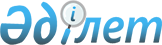 "2012-2014 жылдарға арналған аудандық бюджет туралы" 2011 жылғы 22 желтоқсандағы № 01-02/37-3 шешімге өзгерістер мен толықтырулар енгізу туралы
					
			Күшін жойған
			
			
		
					Шығыс Қазақстан облысы Аягөз аудандық мәслихатының 2012 жылғы 13 шілдедегі N 5/32-V шешімі. Шығыс Қазақстан облысының Әділет департаментінде 2012 жылғы 20 шілдеде N 2604 тіркелді. Шешімнің қабылдау мерзімінің өтуіне байланысты қолдану тоқтатылды (Аягөз аудандық мәслихатының 2013 жылғы 14 қаңтардағы N 7-06/16 хаты)

      Ескерту. Шешімнің қабылдау мерзімінің өтуіне байланысты қолдану тоқтатылды (Аягөз аудандық мәслихатының 2013.01.14 N 7-06/16 хаты).      РҚАО ескертпесі.

      Мәтінде авторлық орфография және пунктуация сақталған.

      Қазақстан Республикасының 2008 жылғы 4 желтоқсандағы Бюджет кодексінің 109 бабына, Қазақстан Республикасының «Қазақстан Республикасындағы жергілікті мемлекеттік басқару және өзін-өзі басқару туралы» 2001 жылғы 23 қаңтардағы Заңының 6 бабының 1 тармағының 1) тармақшасына, Шығыс Қазақстан облыстық мәслихатының «2012-2014 жылдарға арналған облыстық бюджет туралы» 2011 жылғы 8 желтоқсандағы № 34/397-IV шешімге өзгерістер мен толықтыру енгізу туралы» 2012 жылғы 3 шілдедегі № 4/49-V (нормативтік құқықтық актілерді мемлекеттік тіркеу Тізілімінде 2012 жылғы 9 шілдедегі № 2577 тіркелген) шешіміне сәйкес Аягөз аудандық мәслихаты ШЕШІМ ҚАБЫЛДАДЫ:



      1. Аягөз аудандық мәслихатының 2011 жылғы 22 желтоқсандағы № 01-02/37-3 «2012-2014 жылдарға арналған аудандық бюджет туралы» (2011 жылғы 30 желтоқсанында нормативтік құқықтық актілерді мемлекеттік тіркеу Тізілімінде № 5-6-148 тіркелген, «Аягөз жаңалықтары» газетінің 2012 жылғы 4 ақпандағы № 14 жарияланған) шешіміне келесі өзгерістер мен толықтырулар енгізілсін:



      1) 1 тармақ мынадай редакцияда жазылсын:

      «1. 2012-2014 жылдарға арналған аудандық бюджет тиісінше 1, 2 және 3 қосымшаларға сәйкес, соның ішінде 2012 жылға мынадай көлемдерде бекітілсін:

      1) кірістер – 5050396,0 мың теңге, соның ішінде:

      салықтық түсімдер – 1518381,0 мың теңге;

      салықтық емес түсімдер – 9498,0 мың теңге;

      негізгі капиталды сатудан түсетін түсімдер – 6773,0 мың теңге;

      трансферттердің түсімдері – 3515744,0 мың теңге;

      2) шығындар – 5172189,6 мың теңге;

      3) таза бюджеттік кредит беру – 20581,0 мың теңге, соның ішінде:

      бюджеттік кредиттер – 22157,0 мың теңге;

      бюджеттік кредиттерді өтеу – 1576,0 мың теңге;

      4) қаржы активтерімен жасалатын операциялар бойынша сальдо – 19965,0 мың теңге, соның ішінде:

      қаржы активтерін сатып алу – 19965,0 мың теңге;

      мемлекеттің қаржы активтерін сатудан түсетін түсімдер - 0 мың теңге;

      5) бюджет тапшылығы (профициті) – -162339,6 мың теңге;

      6) бюджет тапшылығын қаржыландыру (профицитін пайдалану) – 162339,6 мың теңге.»;



      2) 1 қосымшада:

      «Білім беру» 4 функционалдық тобы келесі бағдарламалармен толықтырылсын:

      009 «Мектепке дейінгі тәрбиелеу мен оқытуды қамтамасыз ету»;

      021 «Республикалық бюджеттен берілетін нысаналы трансферттер есебінен жалпы үлгідегі, арнайы (түзету), дарынды балалар үшін мамандандырылған, жетім балалар мен ата-аналарының қамқорынсыз қалған балалар үшін балабақшалар, шағын орталықтар, мектеп интернаттары, кәмелеттік жасқа толмағандарды бейімдеу орталықтары тәрбиешілеріне біліктілік санаты үшін қосымша ақының мөлшерін ұлғайту»;

      003 «Жалпы білім беру»;

      006 «Балаларға қосымша білім беру»;

      063 «Республикалық бюджеттен берілетін нысаналы трансферттер есебінен «Назарбаев зияткерлік мектептері» ДБҰ-ның оқу бағдарламалары бойынша біліктілікті арттырудан өткен мұғалімдерге еңбекақыны арттыру»;

      064 «Республикалық бюджеттен берілетін нысаналы трансферттер есебінен жалпы үлгідегі, арнайы (түзету), дарынды балалар үшін мамандандырылған, жетім балалар мен ата-аналарының қамқорынсыз қалған балалар үшін балабақшалар, шағын орталықтар, мектеп интернаттары, кәмелеттік жасқа толмағандарды бейімдеу орталықтары тәрбиешілеріне біліктілік санаты үшін қосымша ақының мөлшерін ұлғайту»;

      001 «Жергілікті деңгейде білім беру саласындағы мемлекеттік саясатты іске асыру жөніндегі қызметтер»;

      004 «Ауданның (облыстық маңызы бар қаланың) мемлекеттік білім беру мекемелерінде білім беру жүйесін ақпараттандыру»;

      005 «Ауданның (облыстық маңызы бар қаланың) мемлекеттік білім беру мекемелері үшін оқулықтар мен оқу-әдiстемелiк кешендерді сатып алу және жеткізу»;

      007 «Аудандық (қалалық) ауқымда мектеп олимпиадаларын, мектептен тыс іс-шаралар және конкурстар өткiзу»;

      015 «Республикалық бюджеттен берілетін трансферттер есебінен жетім баланы (жетім балаларды) және ата-аналарының қамқорынсыз қалған баланы (балаларды) күтіп-ұстауға асыраушыларына ай сайынғы ақшалай қаражат төлемдері»;

      020 «Республикалық бюджеттен берілетін трансферттер есебінен үйде оқытылатын мүгедек балаларды жабдықпен, бағдарламалық қамтыммен қамтамасыз ету»;

      067 «Ведомстволық бағыныстағы мемлекеттік мекемелерінің және ұйымдарының күрделі шығыстары»;

      «Тұрғын үй-коммуналдық шаруашылық» 7 функционалдық тобы келесі бағдарламалармен толықтырылсын:

      026 «Жұмыспен қамту 2020 бағдарламасы бойынша ауылдық елді мекендерді дамыту шеңберінде объектілерді жөндеу»;

      «Мәдениет, спорт, туризм және ақпараттық кеңістiк» 8 функционалдық тобы келесі бағдарламалармен толықтырылсын:

      006 «Аудандық (облыстық маңызы бар қалалық) деңгейде спорттық жарыстар өткiзу»;

      001 «Жергілікті деңгейде дене шынықтыру және спорт саласындағы мемлекеттік саясатты іске асыру жөніндегі қызметтер»;

      004 «Мемлекеттік органның күрделі шығыстары»;



      3) аудандық мәслихаттың 2011 жылғы 22 желтоқсандағы № 01-02/37-3 шешімімен бекітілген 1, 4 қосымшалар осы шешімнің 1, 4 қосымшаларына сәйкес жаңа редакцияда жазылсын.



      2. Осы шешім 2012 жылдың 1 қаңтарынан бастап қолданысқа енгізіледі.

       Сессия төрағасы                            А. Шакиров      Мәслихат хатшысы                           Т. Бозтаев

1 қосымша

Аягөз аудандық мәслихатының

2012 жылғы 13 шілдедегі

№ 5/32-V шешімімен бекітілген 2012 жылға нақтыланған Аягөз ауданының бюджеті      Экономика және қаржы

      бөлімінің бастығы                          К. Уәлиев

2 қосымша

Аягөз аудандық мәслихатының

2012 жылғы 13 шілдедегі

№ 5/32-V шешімімен бекітілген 2013 жылға нақтыланған Аягөз ауданының бюджеті      Экономика және қаржы

      бөлімінің бастығы                          К. Уәлиев

3 қосымша

Аягөз аудандық мәслихатының

2012 жылғы 13 шілдедегі

№ 5/32-V шешімімен бекітілген 2014 жылға нақтыланған Аягөз ауданының бюджеті      Экономика және қаржы

      бөлімінің бастығы                          К. Уәлиев

4 қосымша

Аягөз аудандық мәслихатының

2012 жылғы 13 шілдедегі

№ 5/32-V шешімімен бекітілген Аягөз ауданының 2012 жылы секвестрлеуге жатпайтын

бюджеттік бағдарламалардың тізбесі      Экономика және қаржы

      бөлімінің бастығы                          К. Уәлиев
					© 2012. Қазақстан Республикасы Әділет министрлігінің «Қазақстан Республикасының Заңнама және құқықтық ақпарат институты» ШЖҚ РМК
				СанатыСанатыСанатыСанатыСанатыСома

(мың теңге)СыныбыСыныбыСыныбыСыныбыСома

(мың теңге)Iшкi сыныбыIшкi сыныбыIшкi сыныбыСома

(мың теңге)ЕрекшелiгiЕрекшелiгiСома

(мың теңге)АтауыСома

(мың теңге)I. КІРІСТЕР5050396,01Салықтық түсімдер1518381,001Табыс салығы573311,02Жеке табыс салығы573311,001Төлем көзінен салық салынатын табыстардан ұсталатын жеке табыс салығы511688,002Төлем көзінен салық салынбайтын табыстардан ұсталатын жеке табыс салығы48323,003Қызметін біржолғы талон бойынша жүзеге асыратын жеке тұлғалардан алынатын жеке табыс салығы13300,003Әлеуметтiк салық461855,01Әлеуметтік салық461855,001Әлеуметтік салық461855,004Меншiкке салынатын салықтар447132,01Мүлiкке салынатын салықтар359861,001Заңды тұлғалардың және жеке кәсіпкерлердің мүлкіне салынатын салық357135,002Жеке тұлғалардың мүлкiне салынатын салық2726,03Жер салығы21819,001Ауыл шаруашылығы мақсатындағы жерлерге жеке тұлғалардан алынатын жер салығы12,002Елдi мекендер жерлерiне жеке тұлғалардан алынатын жер салығы3030,003Өнеркәсіп, көлік, байланыс, қорғаныс жеріне және ауыл шаруашылығына арналмаған өзге де жерге салынатын жер салығы3069,007Ауыл шаруашылығы мақсатындағы жерлерге заңды тұлғалардан, жеке кәсіпкерлерден, жеке нотариустар мен адвокаттардан алынатын жер салығы20,008Елді мекендер жерлеріне заңды тұлғалардан, жеке кәсіпкерлерден, жеке нотариустар мен адвокаттардан алынатын жер салығы15688,04Көлiк құралдарына салынатын салық61838,001Заңды тұлғалардан көлiк құралдарына салынатын салық4962,002Жеке тұлғалардан көлiк құралдарына салынатын салық56876,05Бірыңғай жер салығы3614,001Бірыңғай жер салығы3614,005Тауарларға, жұмыстарға және қызметтерге салынатын iшкi салықтар29333,02Акциздер5477,096Заңды және жеке тұлғалар бөлшек саудада өткізетін, сондай-ақ өзінің өндірістік мұқтаждарына пайдаланылатын бензин (авиациялықты қоспағанда)4937,097Заңды және жеке тұлғаларға бөлшек саудада өткізетін, сондай-ақ өз өндірістік мұқтаждарына пайдаланылатын дизель отыны540,03Табиғи және басқа ресурстарды пайдаланғаны үшiн түсетiн түсiмдер11953,015Жер учаскелерін пайдаланғаны үшін төлем11953,04Кәсiпкерлiк және кәсiби қызметтi жүргiзгенi үшiн алынатын алымдар9708,001Жеке кәсіпкерлерді мемлекеттік тіркегені үшін алынатын алым1050,002Жекелеген қызмет түрлерiмен айналысу құқығы үшiн алынатын лицензиялық алым2616,003Заңды тұлғаларды мемлекеттік тіркегені және филиалдар мен өкілдіктерді есептік тіркегені, сондай-ақ оларды қайта тіркегені үшін алым175,005Жылжымалы мүлікті кепілдікке салуды мемлекеттік тіркегені және кеменiң немесе жасалып жатқан кеменiң ипотекасы үшін алынатын алым12,014Көлік құралдарын мемлекеттік тіркегені, сондай-ақ оларды қайта тіркегені үшін алым910,018Жылжымайтын мүлікке және олармен мәміле жасау құқығын мемлекеттік тіркегені үшін алынатын алым4410,020Жергілікті маңызы бар және елді мекендердегі жалпы пайдаланудағы автомобиль жолдарының бөлу жолағында сыртқы (көрнекі) жарнамаларды орналастырғаны үшін алынатын төлем535,05Құмар ойын бизнеске салық2195,002Тіркелген салық2195,008Заңдық мәнді іс-әрекеттерді жасағаны және (немесе) оған уәкілеттігі бар мемлекеттік органдар немесе лауазымды адамдар құжаттар бергені үшін алынатын міндетті төлемдер6750,01Мемлекеттік баж6750,002Мемлекеттік мекемелерге сотқа берілетін талап арыздарынан алынатын мемлекеттік бажды қоспағанда, мемлекеттік баж сотқа берілетін талап арыздардан, ерекше талап ету істері арыздарынан, ерекше жүргізілетін істер бойынша арыздардан (шағымдардан), сот бұйрығын шығару туралы өтініштерден, атқару парағының дубликатын беру туралы шағымдардан, аралық (төрелік) соттардың және шетелдік соттардың шешімдерін мәжбүрлеп орындауға атқару парағын беру туралы шағымдардың, сот актілерінің атқару парағының және өзге де құжаттардың көшірмелерін қайта беру туралы шағымдардан алынады2643,004Азаматтық хал актiлерiн тiркегенi үшiн, сондай-ақ азаматтарға азаматтық хал актiлерiн тiркеу туралы куәлiктердi және азаматтық хал актiлерi жазбаларын өзгертуге, толықтыруға және қалпына келтiруге байланысты куәлiктердi қайтадан бергенi үшiн мемлекеттік баж2655,005Шетелге баруға және Қазақстан Республикасына басқа мемлекеттерден адамдарды шақыруға құқық беретiн құжаттарды ресiмдегенi үшiн, сондай-ақ осы құжаттарға өзгерiстер енгiзгенi үшiн мемлекеттік баж28,007Қазақстан Республикасы азаматтығын алу, Қазақстан Республикасы азаматтығын қалпына келтіру және Қазақстан Республикасы азаматтығын тоқтату туралы құжаттарды ресімдегені үшін алынатын мемлекеттік баж2,008Тұрғылықты жерiн тiркегенi үшiн мемлекеттік баж1274,009Аңшы куәлігін бергені және оны жыл сайын тіркегені үшін мемлекеттік баж5,010Жеке және заңды тұлғалардың азаматтық, қызметтік қаруының (аңшылық суық қаруды, белгі беретін қаруды, ұңғысыз атыс қаруын, механикалық шашыратқыштарды, көзден жас ағызатын немесе тітіркендіретін заттар толтырылған аэрозольді және басқа құрылғыларды, үрлемелі қуаты 7,5 Дж-дан аспайтын пневматикалық қаруды қоспағанда және калибрі 4,5 мм-ге дейінгілерін қоспағанда) әрбір бірлігін тіркегені және қайта тіркегені үшін алынатын мемлекеттік баж11,012Қаруды және оның оқтарын сақтауға немесе сақтау мен алып жүруге, тасымалдауға, Қазақстан Республикасының аумағына әкелуге және Қазақстан Республикасынан әкетуге рұқсат бергені үшін алынатын мемлекеттік баж132,021Тракторшы-машинисттің куәлігі берілгені үшін алынатын мемлекеттік баж2Салықтық емес түсiмдер9498,001Мемлекет меншігінен түсетін кірістер3528,05Мемлекет меншігіндегі мүлікті жалға беруден түсетін кірістер3526,004Коммуналдық меншіктегі мүлікті жалдаудан түсетін кірістер3526,07Мемлекеттік бюджеттен берілген кредиттер бойынша сыйақылар2,013Жеке тұлғаларға жергілікті бюджеттен берілген бюджеттік кредиттер бойынша сыйақылар2,004Мемлекеттік бюджеттен қаржыландырылатын, сондай-ақ Қазақстан Республикасы Ұлттық Банкінің бюджетінен (шығыстар сметасынан) ұсталатын және қаржыландырылатын мемлекеттік мекемелер салатын айыппұлдар, өсімпұлдар, санкциялар, өндіріп алулар0,01Мұнай секторы ұйымдарынан түсетін түсімдерді қоспағанда, мемлекеттік бюджеттен қаржыландырылатын, сондай-ақ Қазақстан Республикасы Ұлттық Банкінің бюджетінен (шығыстар сметасынан) ұсталатын және қаржыландырылатын мемлекеттік мекемелер салатын айыппұлдар, өсімпұлдар, санкциялар, өндіріп алулар0,005Жергілікті мемлекеттік органдар салатын әкімшілік айыппұлдар, өсімпұлдар, санкциялар0,014Жергілікті бюджеттен қаржыландырылатын мемлекеттік мекемелермен алынатын өзге де айыппұлдар, өсімпұлдар, санкциялар0,006Басқа да салықтық емес түсiмдер5970,01Басқа да салықтық емес түсiмдер5970,009Жергіліктік бюджетке түсетін салықтық емес басқа да түсімдер5970,03Негізгі капиталды сатудан түсетін түсімдер6773,001Мемлекеттiк мекемелерге бекiтiлген мемлекеттiк мүлiктi сату0,01Мемлекеттiк мекемелерге бекiтiлген мемлекеттiк мүлiктi сату0,003Азаматтарға пәтерлер сатудан түсетiн түсiмдер03Жердi және материалдық емес активтердi сату6773,01Жерді сату6773,001Жер учаскелерін сатудан түсетін түсімдер6773,02Материалдық емес активтерді сату0,002Жер учаскелерін жалдау құқығын сатқаны үшін төлем0,04Трансферттердің түсімдері3515744,002Мемлекеттiк басқарудың жоғары тұрған органдарынан түсетiн трансферттер3515744,01Республикалық бюджеттен түсетін трансферттер0,001Ағымдағы нысаналы трансферттер0,002Нысаналы даму трансферттері0,02Облыстық бюджеттен түсетiн трансферттер3515744,001Ағымдағы нысаналы трансферттер617580,002Нысаналы даму трансферттері88808,003Субвенциялар2809356,0Функционалдық топФункционалдық топФункционалдық топФункционалдық топФункционалдық топФункционалдық топСома

(мың теңге)Кіші функцияКіші функцияКіші функцияКіші функцияКіші функцияСома

(мың теңге)Бюджеттік бағдарламалардың әкiмшiсiБюджеттік бағдарламалардың әкiмшiсiБюджеттік бағдарламалардың әкiмшiсiБюджеттік бағдарламалардың әкiмшiсiСома

(мың теңге)БағдарламаБағдарламаБағдарламаСома

(мың теңге)Кіші бағдарламаКіші бағдарламаСома

(мың теңге)АтауыСома

(мың теңге)Шығындар5172189,601Жалпы сипаттағы мемлекеттiк қызметтер398334,01Мемлекеттiк басқарудың жалпы функцияларын орындайтын өкiлдi, атқарушы және басқа органдар348315,0112Аудан (облыстық маңызы бар қала) мәслихатының аппараты23110,0001Аудан (облыстық маңызы бар қала) мәслихатының қызметін қамтамасыз ету жөніндегі қызметтер22945,0003Мемлекеттік органдардың күрделі шығыстары165,0122Аудан (облыстық маңызы бар қала) әкімінің аппараты113625,0001Аудан (облыстық маңызы бар қала) әкімінің қызметін қамтамасыз ету жөніндегі қызметтер79855,0002Ақпараттық жүйелер құру962,0003Мемлекеттік органдардың күрделі шығыстары32808,0123Қаладағы аудан, аудандық маңызы бар қала, кент, ауыл (село), ауылдық (селолық) округ әкімінің аппараты211580,0001Қаладағы аудан, аудандық маңызы бар қаланың, кент, ауыл (село), ауылдық (селолық) округ әкімінің қызметін қамтамасыз ету жөніндегі қызметтер210312,0022Мемлекеттік органдардың күрделі шығыстары1268,02Қаржылық қызмет19536,0459Ауданның (облыстық маңызы бар қаланың) экономика және қаржы бөлімі19536,0003Салық салу мақсатында мүлікті бағалауды жүргізу590,0004Біржолғы талондарды беру жөніндегі жұмысты ұйымдастыру және біржолғы талондарды сатудан түскен сомаларды толық алынуын қамтамасыз ету2056,0010Жекешелендіру, коммуналдық меншікті басқару, жекешелендіруден кейінгі қызмет және осыған байланысты дауларды реттеу8594,0011Коммуналдық меншікке түскен мүлікті есепке алу, сақтау, бағалау және сату8296,09Жалпы сипаттағы өзге де мемлекеттік қызметтер30483,0459Ауданның (облыстық маңызы бар қаланың) экономика және қаржы бөлімі30483,0001Экономикалық саясатты қалыптастыру мен дамыту, мемлекеттік жоспарлау, ауданның (облыстық маңызы бар қаланың) бюджеттік атқару және коммуналдық меншігін басқару саласындағы мемлекеттік саясатты іске асыру жөніндегі қызметтер29524,0002Ақпараттық жүйелер құру509,0015Мемлекеттік органдардың күрделі шығыстары450,002Қорғаныс12808,01Әскери мұқтаждар5846,0122Аудан (облыстық маңызы бар қала) әкімінің аппараты5846,0005Жалпыға бірдей әскери міндетті атқару шеңберіндегі іс-шаралар5846,02Төтенше жағдайлар жөніндегі жұмыстарды ұйымдастыру6962,0122Аудан (облыстық маңызы бар қала) әкімінің аппараты6962,0006Аудан (облыстық маңызы бар қала) ауқымындағы төтенше жағдайлардың алдын алу және оларды жою3916,0007Аудандық (қалалық) ауқымдағы дала өрттерінің, сондай-ақ мемлекеттік өртке қарсы қызмет органдары құрылмаған елді мекендерде өрттердің алдын алу және оларды сөндіру жөніндегі іс-шаралар3046,003Қоғамдық тәртіп, қауіпсіздік, құқықтық, сот, қылмыстық-атқару қызметі11380,01Құқық қорғау қызметі11380,0458Ауданның (облыстық маңызы бар қаланың) тұрғын үй коммуналдық шаруашылығы, жолаушылар көлігі және автомобиль жолдары бөлімі11380,0021Елдi мекендерде жол жүрісі қауiпсiздiгін қамтамасыз ету11380,004Бiлiм беру3167017,91Мектепке дейінгі тәрбие және оқыту192104,0464Ауданның (облыстық маңызы бар қаланың) білім бөлімі39079,8009Мектепке дейінгі тәрбиелеу мен оқытуды қамтамасыз ету38664,8021Республикалық бюджеттен берілетін нысаналы трансферттер есебінен жалпы үлгідегі, арнайы (түзету), дарынды балалар үшін мамандандырылған, жетім балалар мен ата-аналарының қамқорынсыз қалған балалар үшін балабақшалар, шағын орталықтар, мектеп интернаттары, кәмелеттік жасқа толмағандарды бейімдеу орталықтары тәрбиешілеріне біліктілік санаты үшін қосымша ақының мөлшерін ұлғайту415,0471Ауданның (облыстық маңызы бар қаланың) білім, дене шынықтыру және спорт бөлімі153024,2003Мектепке дейінгі тәрбиелеу мен оқытуды қамтамасыз ету152441,2025Республикалық бюджеттен берілетін нысаналы трансферттер есебінен мектепке дейінгі ұйымдардың тәрбиешілеріне біліктілік санаты үшін қосымша ақының мөлшерін ұлғайту583,02Бастауыш, негізгі орта және жалпы орта білім беру2696644,0123Қаладағы аудан, аудандық маңызы бар қала, кент, ауыл (село), ауылдық (селолық) округ әкімінің аппараты3891,0005Ауылдық (селолық) жерлерде балаларды мектепке дейін тегін алып баруды және кері алып келуді ұйымдастыру3891,0464Ауданның (облыстық маңызы бар қаланың) білім бөлімі1085977,0003Жалпы білім беру1050571,0006Балаларға қосымша білім беру13028,0063Республикалық бюджеттен берілетін нысаналы трансферттер есебінен «Назарбаев зияткерлік мектептері» ДБҰ-ның оқу бағдарламалары бойынша біліктілікті арттырудан өткен мұғалімдерге еңбекақыны арттыру1104,0064Республикалық бюджеттен берілетін нысаналы трансферттер есебінен жалпы үлгідегі, арнайы (түзету), дарынды балалар үшін мамандандырылған, жетім балалар мен ата-аналарының қамқорынсыз қалған балалар үшін балабақшалар, шағын орталықтар, мектеп интернаттары, кәмелеттік жасқа толмағандарды бейімдеу орталықтары тәрбиешілеріне біліктілік санаты үшін қосымша ақының мөлшерін ұлғайту21274,0471Ауданның (облыстық маңызы бар қаланың) білім, дене шынықтыру және спорт бөлімі1606776,0004Жалпы білім беру1553296,0005Балалар мен жеткіншектерге қосымша білім беру23681,0063Республикалық бюджеттен берілетін нысаналы трансферттер есебінен «Назарбаев зияткерлік мектептері» ДБҰ-ның оқу бағдарламалары бойынша біліктілікті арттырудан өткен мұғалімдерге еңбекақыны арттыру0,0064Республикалық бюджеттен берілетін трансферттер есебінен мектеп мұғалімдеріне біліктілік санаты үшін қосымша ақының мөлшерін ұлғайту29799,09Білім беру саласындағы өзге де қызметтер278269,9464Ауданның (облыстық маңызы бар қаланың) білім бөлімі104791,2001Жергілікті деңгейде білім беру саласындағы мемлекеттік саясатты іске асыру жөніндегі қызметтер4912,0004Ауданның (облыстық маңызы бар қаланың) мемлекеттік білім беру мекемелерінде білім беру жүйесін ақпараттандыру624,0005Ауданның (облыстық маңызы бар қаланың) мемлекеттік білім беру мекемелер үшін оқулықтар мен оқу-әдiстемелiк кешендерді сатып алу және жеткізу27349,0007Аудандық (қалалық) ауқымдағы мектеп олимпиадаларын және мектептен тыс іс-шараларды өткiзу104,0015Республикалық бюджеттен берілетін трансферттер есебінен жетім баланы (жетім балаларды) және ата-аналарының қамқорынсыз қалған баланы (балаларды) күтіп-ұстауға асыраушыларына ай сайынғы ақшалай қаражат төлемдері7900,0020Республикалық бюджеттен берілетін трансферттер есебінен үйде оқытылатын мүгедек балаларды жабдықпен, бағдарламалық қамтыммен қамтамасыз ету 12599,2067Ведомстволық бағыныстағы мемлекеттік мекемелерінің және ұйымдарының күрделі шығыстары51303,0466Ауданның (облыстық маңызы бар қаланың) сәулет, қала құрылысы және құрылыс бөлімі145815,9037Білім беру объектілерін салу және реконструкциялау145815,9015Жергілікті бюджет қаражаты есебінен145815,9471Ауданның (облыстық маңызы бар қаланың) білім, дене шынықтыру және спорт бөлімі27662,8008Ауданның (облыстық маңызы бар қаланың) мемлекеттiк бiлiм беру мекемелерінде білім беру жүйесін ақпараттандыру1012,0009Ауданның (облыстық маңызы бар қаланың) мемлекеттiк бiлiм беру мекемелері үшiн оқулықтар мен оқу-әдістемелік кешендерді сатып алу және жеткiзу0,0010Аудандық (қалалық) ауқымдағы мектеп олимпиадаларын және мектептен тыс іс-шараларды өткiзу0,0020Республикалық бюджеттен берілетін трансферттер есебінен жетім баланы (жетім балаларды) және ата-аналарының қамқорынсыз қалған баланы (балаларды) күтіп-ұстауға асыраушыларына ай сайынғы ақшалай қаражат төлемдері9653,0023Республикалық бюджеттен берілетін трансферттер есебінен үйде оқытылатын мүгедек балаларды жабдықпен, бағдарламалық қамтыммен қамтамасыз ету16997,806Әлеуметтiк көмек және әлеуметтiк қамсыздандыру519210,02Әлеуметтiк көмек487705,0451Ауданның (облыстық маңызы бар қаланың) жұмыспен қамту және әлеуметтік бағдарламалар бөлімі487705,0002Еңбекпен қамту бағдарламасы63721,0100Қоғамдық жұмыстар32902,0101Жұмыссыздарды кәсіптік даярлау және қайта даярлау9925,0102Халықты жұмыспен қамту саласында азаматтарды әлеуметтік қорғау жөніндегі қосымша шаралар1794,0103Республикалық бюджеттен ағымдағы нысаналы трансферттер есебінен әлеуметтік жұмыс орындарын және жастар тәжірибесі бағдарламасын кеңейту2230,0104Жұмыспен қамту 2020 бағдарламасына қатысушыларға мемлекеттік қолдау шараларын көрсету16870,0004Ауылдық жерлерде тұратын денсаулық сақтау, білім беру, әлеуметтік қамтамасыз ету, мәдениет және спорт мамандарына отын сатып алуға Қазақстан Республикасының Заңнамасына сәйкес әлеуметтік көмек көрсету9166,0005Мемлекеттік атаулы әлеуметтік көмек77022,0011Республикалық бюджеттен берілетін трансферттер есебінен0,0015Жергілікті бюджет қаражаты есебінен77022,0006Тұрғын үй көмегі36452,0015Жергілікті бюджет қаражаты есебінен36452,0007Жергілікті өкілетті органдардың шешімі бойынша мұқтаж азаматтардың жекелеген топтарына әлеуметтік көмек79745,0028Облыстық бюджеттен берілетін трансферттер есебінен76858,0029Ауданның (облыстық маңызы бар қаланың) бюджет қаражаты есебінен2887,0010Үйден тәрбиеленіп оқытылатын мүгедек балаларды материалдық қамтамасыз ету23468,0014Мұқтаж азаматтарға үйде әлеуметтік көмек көрсету6967,0011Республикалық бюджеттен берілетін трансферттер есебінен0,0015Жергілікті бюджет қаражаты есебінен6967,0015Зейнеткерлер мен мүгедектерге әлеуметтік қызмет көрсету аумақтық орталығы67760,0011Республикалық бюджеттен берілетін трансферттер есебінен17369,0015Жергілікті бюджет қаражаты есебінен50391,001618 жасқа дейінгі балаларға мемлекеттік жәрдем ақылар100653,0011Республикалық бюджеттен берілетін трансферттер есебінен0,0015Жергілікті бюджет қаражаты есебінен100653,0017Мүгедектерді оңалту жеке бағдарламасына сәйкес, мұқтаж мүгедектерді міндетті гигиеналық кұралдармен қамтамасыз етуге және ымдау тілі мамандарының, жеке көмекшілердің қызмет көрсетуі7471,0023Жұмыспен қамту орталықтарының қызметін қамтамасыз ету15280,0011Республикалық бюджеттен берілетін трансферттер есебінен14216,0015Жергілікті бюджет қаражаты есебінен1064,09Әлеуметтiк көмек және әлеуметтiк қамтамасыз ету салаларындағы өзге де қызметтер31505,0451Ауданның (облыстық маңызы бар қаланың) жұмыспен қамту және әлеуметтік бағдарламалар бөлімі31505,0001Жергілікті деңгейде жұмыспен қамтуды қамтамасыз ету және халық үшін әлеуметтік бағдарламаларды іске асыру саласындағы мемлекеттік саясатты іске асыру жөніндегі қызметтер26054,0011Жәрдемақыларды және басқа да әлеуметтік төлемдерді есептеу, төлеу мен жеткізу бойынша қызметтерге ақы төлеу4874,0021Мемлекеттік органдардың күрделі шығыстары577,007Тұрғын үй-коммуналдық шаруашылық313190,01Тұрғын үй шаруашылығы88163,0123Қаладағы аудан, аудандық маңызы бар қала, кент, ауыл (село), ауылдық (селолық) округ әкімінің аппараты0,0007Аудандық маңызы бар қаланың, кенттің, ауылдың (селоның), ауылдық (селолық) округтің мемлекеттік тұрғын үй қорының сақталуын ұйымдастыру0,0455Ауданның (облыстық маңызы бар қаланың) мәдениет және тілдерді дамыту бөлімі14000,0024Жұмыспен қамту 2020 бағдарламасы бойынша ауылдық елді мекендерді дамыту шеңберінде объектілерді жөндеу14000,0011Республикалық бюджеттен берілетін трансферттер есебінен14000,0458Ауданның (облыстық маңызы бар қаланың) тұрғын үй коммуналдық шаруашылығы, жолаушылар көлігі және автомобиль жолдары бөлімі1300,0004Азаматтардың жекелеген санаттарын тұрғын үймен қамтамасыз ету1300,0015Жергілікті бюджет қаражаты есебінен1300,0458Ауданның (облыстық маңызы бар қаланың) тұрғын үй коммуналдық шаруашылығы, жолаушылар көлігі және автомобиль жолдары бөлімі8153,0041Жұмыспен қамту 2020 бағдарламасы бойынша ауылдық елді мекендерді дамыту шеңберінде объектілерді жөндеу және абаттандыру8153,0011Республикалық бюджеттен берілетін трансферттер есебінен8153,0464Ауданның (облыстық маңызы бар қаланың) білім бөлімі25010,0026Жұмыспен қамту 2020 бағдарламасы бойынша ауылдық елді мекендерді дамыту шеңберінде объектілерді жөндеу25010,0011Республикалық бюджеттен берілетін трансферттер есебінен25010,0466Ауданның (облыстық маңызы бар қаланың) сәулет, қала құрылысы және құрылыс бөлімі1000,0003Мемлекеттік коммуналдық тұрғын үй қорының тұрғын үйін салу және (немесе) сатып алу1000,0015Жергілікті бюджет қаражаты есебінен1000,0466Ауданның (облыстық маңызы бар қаланың) сәулет, қала құрылысы және құрылыс бөлімі0,0018Жұмыспен қамту 2020 бағдарламасы шеңберінде инженерлік-коммуникациялық инфрақұрылымдарды дамыту0,0011Республикалық бюджеттен берілетін трансферттер есебінен0,0466Ауданның (облыстық маңызы бар қаланың) сәулет, қала құрылысы және құрылыс бөлімі27000,0074Жұмыспен қамту 2020 бағдарламасының екінші бағыты шеңберінде жетіспейтін инженерлік-коммуникациялық инфрақұрылымдарды дамытуға және жайластыруға27000,0011Республикалық бюджеттен берілетін трансферттер есебінен27000,0471Ауданның (облыстық маңызы бар қаланың) білім, дене шынықтыру және спорт бөлімі11700,0026Жұмыспен қамту 2020 бағдарламасы бойынша ауылдық елді мекендерді дамыту шеңберінде объектілерді жөндеу11700,0011Республикалық бюджеттен берілетін трансферттер есебінен11700,02Коммуналдық шаруашылық47707,0123Қаладағы аудан, аудандық маңызы бар қала, кент, ауыл (село), ауылдық (селолық) округ әкімінің аппараты775,0014Елді мекендерді сумен жабдықтауды ұйымдастыру775,0458Ауданның (облыстық маңызы бар қаланың) тұрғын үй коммуналдық шаруашылығы, жолаушылар көлігі және автомобиль жолдары бөлімі3054,0012Сумен жабдықтау және су бұру жүйесінің жұмыс істеуі3054,0029Сумен жабдықтау жүйесін дамыту0,0011Республикалық бюджеттен берілетін трансферттер есебiнен015Жергілікті бюджет қаражаты есебінен0,0466Ауданның (облыстық маңызы бар қаланың) сәулет, қала құрылысы және құрылыс бөлімі43878,0005Коммуналдық шаруашылығын дамыту4500,0015Жергілікті бюджет қаражаты есебінен4500,0006Сумен жабдықтау жүйесін дамыту және су бұру39378,0011Республикалық бюджеттен берілетін трансферттер есебінен015Жергілікті бюджет қаражаты есебінен39378,03Елді-мекендерді көркейту177320,0123Қаладағы аудан, аудандық маңызы бар қала, кент, ауыл (село), ауылдық (селолық) округ әкімінің аппараты112068,0008Елдi мекендердегі көшелердi жарықтандыру22361,0009Елдi мекендердiң санитариясын қамтамасыз ету6764,0010Жерлеу орындарын күтiп-ұстау және туысы жоқ адамдарды жерлеу188,0011Елдi мекендердi абаттандыру және көгалдандыру82755,0458Ауданның (облыстық маңызы бар қаланың) тұрғын үй коммуналдық шаруашылығы, жолаушылар көлігі және автомобиль жолдары бөлімі65252,0015Елді мекендердегі көшелерді жарықтандыру28930,0018Елдi мекендердi абаттандыру және көгалдандыру36322,008Мәдениет, спорт, туризм және ақпараттық кеңістiк194471,01Мәдениет саласындағы қызмет124297,0455Ауданның (облыстық маңызы бар қаланың) мәдениет және тілдерді дамыту бөлімі98187,0003Мәдени-демалыс жұмысын қолдау98187,0466Ауданның (облыстық маңызы бар қаланың) сәулет, қала құрылысы және құрылыс бөлімі26110,0011Мәдениет объектілерін дамыту26110,0015Жергілікті бюджет қаражаты есебінен26110,02Спорт9141,0465Ауданның (облыстық маңызы бар қаланың) Дене шынықтыру және спорт бөлімі220,0006Аудандық (облыстық маңызы бар қалалық) деңгейде спорттық жарыстар өткiзу220,0007Әртүрлi спорт түрлерi бойынша ауданның (облыстық маңызы бар қаланың) құрама командаларының мүшелерiн дайындау және олардың облыстық спорт жарыстарына қатысуы0,0466Ауданның (облыстық маңызы бар қаланың) сәулет, қала құрылысы және құрылыс бөлімі4000,0008Спорт және туризм объектілерін дамыту4000,0015Жергілікті бюджет қаражаты есебінен4000,0471Ауданның (облыстық маңызы бар қаланың) білім, дене шынықтыру және спорт бөлімі4921,0014Аудандық (облыстық маңызы бар қалалық) деңгейде спорттық жарыстар өткiзу1021,0015Әртүрлi спорт түрлерi бойынша аудан (облыстық маңызы бар қала) құрама командаларының мүшелерiн дайындау және олардың облыстық спорт жарыстарына қатысуы3900,03Ақпараттық кеңiстiк32407,0455Ауданның (облыстық маңызы бар қаланың) мәдениет және тілдерді дамыту бөлімі24382,0006Аудандық (қалалық) кiтапханалардың жұмыс iстеуi23762,0007Мемлекеттік тілді және Қазақстан халықтарының басқа да тілдерін дамыту620,0456Ауданның (облыстық маңызы бар қаланың) ішкі саясат бөлімі8025,0002Газеттер мен журналдар арқылы мемлекеттік ақпараттық саясат жүргізу жөніндегі қызметтер7490,0005Телерадио хабарларын тарату арқылы мемлекеттік ақпараттық саясатты жүргізу жөніндегі қызметтер535,09Мәдениет, спорт, туризм және ақпараттық кеңiстiктi ұйымдастыру жөнiндегi өзге де қызметтер28626,0455Ауданның (облыстық маңызы бар қаланың) мәдениет және тілдерді дамыту бөлімі6902,0001Жергілікті деңгейде тілдерді және мәдениетті дамыту саласындағы мемлекеттік саясатты іске асыру жөніндегі қызметтер6902,0010Мемлекеттік органдардың күрделі шығыстары456Ауданның (облыстық маңызы бар қаланың) ішкі саясат бөлімі13362,0001Жергілікті деңгейде ақпарат, мемлекеттікті нығайту және азаматтардың әлеуметтік сенімділігін қалыптастыру саласында мемлекеттік саясатты іске асыру жөніндегі қызметтер10132,0003Жастар саясаты саласындағы өңірлік бағдарламаларды іске асыру3065,0006Мемлекеттік органдардың күрделі шығыстары165,0465Ауданның (облыстық маңызы бар қаланың) Дене шынықтыру және спорт бөлімі8362,0001Жергілікті деңгейде дене шынықтыру және спорт саласындағы мемлекеттік саясатты іске асыру жөніндегі қызметтер2862,0004Мемлекеттік органның күрделі шығыстары5500,010Ауыл, су, орман, балық шаруашылығы, ерекше қорғалатын табиғи аумақтар, қоршаған ортаны және жануарлар дүниесін қорғау, жер қатынастары112491,01Ауыл шарушылығы25533,0459Ауданның (облыстық маңызы бар қаланың) экономика және қаржы бөлімі2900,0099Республикалық бюджеттен берілетін нысаналы трансферттер есебінен ауылдық елді мекендер саласының мамандарын әлеуметтік қолдау шараларын іске асыру2900,0011Республикалық бюджеттен берілетін трансферттер есебінен2900,0474Ауданның (облыстық маңызы бар қаланың) ауыл шаруашылығы және ветеринария бөлімі22633,0001Жергілікті деңгейде ауыл шаруашылығы және ветеринария саласындағы мемлекеттік саясатты іске асыру жөніндегі қызметтер14341,0003Мемлекеттік органдардың күрделі шығыстары474,0005Мал көмінділерінің (биотермиялық шұңқырлардың) жұмыс істеуін қамтамасыз ету1500,0007Қаңғыбас иттер мен мысықтарды аулауды және жоюды ұйымдастыру3071,0011Жануарлардың энзоотиялық аурулар бойынша ветеринариялық іс-шараларды жүргізу1500,0012Ауыл шаруашылығы жануарларын бірдейлендіру жөніндегі іс-шараларды жүргізу1747,06Жер қатынастары10810,0463Ауданның (облыстық маңызы бар қаланың) жер қатынастары бөлімі10810,0001Аудан (облыстық маңызы бар қала) аумағында жер қатынастарын реттеу саласындағы мемлекеттік саясатты іске асыру жөніндегі қызметтер10645,0002Ауыл шаруашылығы алқаптарын бiр түрден екiншiсiне ауыстыру жөнiндегi жұмыстар007Мемлекеттік органдардың күрделі шығыстары165,09Ауыл, су, орман, балық шаруашылығы және қоршаған ортаны қорғау мен жер қатынастары саласындағы өзге де қызметтер76148,0474Ауданның (облыстық маңызы бар қаланың) ауыл шаруашылығы және ветеринария бөлімі76148,0013Эпизоотияға қарсы іс-шаралар жүргізу76148,011Өнеркәсіп, сәулет, қала құрылысы және құрылыс қызметі32972,02Сәулет, қала құрылысы және құрылыс қызметі32972,0466Ауданның (облыстық маңызы бар қаланың) сәулет, қала құрылысы және құрылыс бөлімі32972,0001Құрылыс, облыс қалаларының, аудандарының және елді мекендерінің сәулеттік бейнесін жақсарту саласындағы мемлекеттік саясатты іске асыру және ауданның (облыстық маңызы бар қаланың) аумағын оңтайлы және тиімді қала құрылыстық игеруді қамтамасыз ету жөніндегі қызметтер9842,0013Аудан аумағында қала құрылысын дамытудың кешенді схемаларын, аудандық (облыстық) маңызы бар қалалардың, кенттердің және өзге де ауылдық елді мекендердің бас жоспарларын әзірлеуге22800,0015Мемлекеттік органдардың күрделі шығыстары330,012Көлiк және коммуникация347375,01Автомобиль көлiгi347375,0123Қаладағы аудан, аудандық маңызы бар қала, кент, ауыл (село), ауылдық (селолық) округ әкімінің аппараты266285,0013Аудандық маңызы бар қалаларда,кенттерде, ауылдарда (селолорда), ауылдық (селолық) округтерде автомобиль жолдарының жұмыс істеуін қамтамасыз ету266285,0015Жергілікті бюджет қаражаты есебінен266285,0458Ауданның (облыстық маңызы бар қаланың) тұрғын үй коммуналдық шаруашылығы, жолаушылар көлігі және автомобиль жолдары бөлімі81090,0023Автомобиль жолдарының жұмыс істеуін қамтамасыз ету81090,0015Жергілікті бюджет қаражаты есебінен81090,013Басқалар58079,03Кәсіпкерлік қызметті қолдау және бәсекелестікті қорғау7411,0469Ауданның (облыстық маңызы бар қаланың) кәсіпкерлік бөлімі7411,0001Жергілікті деңгейде кәсіпкерлік пен өнеркәсіпті дамыту саласындағы мемлекеттік саясатты іске асыру жөніндегі қызметтер7196,0004Мемлекеттік органдардың күрделі шығыстары215,09Басқалар50668,0458Ауданның (облыстық маңызы бар қаланың) тұрғын үй коммуналдық шаруашылығы, жолаушылар көлігі және автомобиль жолдары бөлімі16140,0001Жергілікті деңгейде тұрғын-үй коммуналдық шаруашылығы, жолаушылар көлігі және автомобиль жолдары саласындағы мемлекеттік саясатты іске асыру жөніндегі қызметтер10970,0013Мемлекеттік органдардың күрделі шығыстары330,0040Республикалық бюджеттен нысаналы трансферттер ретінде «Өңірлерді дамыту» бағдарламасы шеңберінде өңірлердің экономикалық дамуына жәрдемдесу жөніндегі шараларды іске асыруда ауылдық (селолық) округтарды жайластыру мәселелерін шешу үшін іс-шараларды іске асыру4840,0065Заңды тұлғалардың жарғылық капиталын қалыптастыру немесе ұлғайту459Ауданның (облыстық маңызы бар қаланың) экономика және қаржы бөлімі27033,0012Ауданның (облыстық маңызы бар қаланың) жергілікті атқарушы органының резерві27033,0100Ауданның (облыстық маңызы бар қаланың) аумағындағы табиғи және техногендік сипаттағы төтенше жағдайларды жоюға арналған ауданның (облыстық маңызы бар қаланың) жергілікті атқарушы органының төтенше резерві6000,0101Шұғыл шығындарға арналған ауданның (облыстық маңызы бар қаланың) жергілікті атқарушы органының резерві14033,0102Соттардың шешімдері бойынша міндеттемелерді орындауға арналған ауданның (облыстық маңызы бар қаланың) жергілікті атқарушы органының резерві7000,0014Заңды тұлғалардың жарғылық капиталын қалыптастыру немесе ұлғайту471Ауданның (облыстық маңызы бар қаланың) білім, дене шынықтыру және спорт бөлімі7495,0001Білім, дене шынықтыру және спорт бөлімі қызметін қамтамасыз ету7330,0018Мемлекеттік органдардың күрделі шығыстары165,014Борышқа қызмет көрсету2,01Борышқа қызмет көрсету2,0459Ауданның (облыстық маңызы бар қаланың) экономика және қаржы бөлімі2,0021Жергілікті атқарушы органдардың облыстық бюджеттен қарыздар бойынша сыйақылар мен өзге де төлемдерді төлеу бойынша борышына қызмет көрсету2,015Трансферттер4859,7459Ауданның (облыстық маңызы бар қаланың) экономика және қаржы бөлімі742,7006Нысаналы пайдаланылмаған(толық пайдаланылмаған)трансферттерді қайтару742,7459Ауданның (облыстық маңызы бар қаланың) экономика және қаржы бөлімі4117,0024Мемлекеттік органдардың функцияларын мемлекеттік басқарудың төмен тұрған деңгейлерінен жоғарғы деңгейлерге беруге байланысты жоғары тұрған бюджеттерге берілетін ағымдағы нысаналы трансферттер4117,0ІІІ. Таза бюджеттік кредиттеу20581,0Бюджеттік кредиттер22157,010Ауыл, су, орман, балық шаруашылығы, ерекше қорғалатын табиғи аумақтар, қоршаған ортаны және жануарлар дүниесін қорғау, жер қатынастары22157,01Ауыл шаруашылығы22157,0459Ауданның (облыстық маңызы бар қаланың) экономика және қаржы бөлімі22157,0018Ауылдық елді мекендердің әлеуметтік саласының мамандарын әлеуметтік қолдау шараларын іске асыру үшін бюджеттік кредиттер22157,0Бюджеттік кредиттерді өтеу1576,05Бюджеттік кредиттерді өтеу1576,001Бюджеттік кредиттерді өтеу1576,01Мемлекеттік бюджеттен берілген бюджеттік кредиттерді өтеу1576,0ІҮ. Қаржы активтерімен операциялар бойынша сальдо19965,0Қаржы активтерін сатып алу19965,013Басқалар19965,09Басқалар19965,0458Ауданның (облыстық маңызы бар қаланың) тұрғын үй коммуналдық шаруашылығы, жолаушылар көлігі және автомобиль жолдары бөлімі15447,9065Заңды тұлғалардың жарғылық капиталын қалыптастыру немесе ұлғайту15447,9459Ауданның (облыстық маңызы бар қаланың) экономика және қаржы бөлімі4517,1014Заңды тұлғалардың жарғылық капиталын қалыптастыру немесе ұлғайту4517,1Мемлекеттік қаржы активтерін сатудан түсетін түсімдер0,0Ү. Бюджет тапшылығы (профицит)-162339,6ҮІ. Бюджет тапшылығын қаржыландыру (профицитті пайдалану)162339,6Қарыздар түсімі21843,07Қарыздар түсімі21843,001Мемлекеттік ішкі қарыздар21843,02Қарыз алу келісім шарттары21843,0Қарыздарды өтеу1576,016Қарыздарды өтеу1576,01Қарыздарды өтеу1576,0459Ауданның (облыстық маңызы бар қаланың) экономика және қаржы бөлімі1576,0005Жергілікті атқарушы органның жоғары тұрған бюджет алдындағы борышын өтеу1576,08Бюджет қаражатының пайдаланылатын қалдықтары142072,601Бюджет қаражаты қалдықтары142072,61Бюджет қаражатының бос қалдықтары142072,6СанатыСанатыСанатыСанатыСанатыСома

(мың теңге)СыныбыСыныбыСыныбыСыныбыСома

(мың теңге)Iшкi сыныбыIшкi сыныбыIшкi сыныбыСома

(мың теңге)ЕрекшелiгiЕрекшелiгiСома

(мың теңге)АтауыСома

(мың теңге)I. КІРІСТЕР4357272,01Салықтық түсімдер1530508,001Табыс салығы597392,02Жеке табыс салығы597392,001Төлем көзінен салық салынатын табыстардан ұсталатын жеке табыс салығы531455,002Төлем көзінен салық салынбайтын табыстардан ұсталатын жеке табыс салығы51706,003Қызметін біржолғы талон бойынша жүзеге асыратын жеке тұлғалардан алынатын жеке табыс салығы14231,003Әлеуметтiк салық478135,01Әлеуметтік салық478135,001Әлеуметтік салық478135,004Меншiкке салынатын салықтар413551,01Мүлiкке салынатын салықтар316641,001Заңды тұлғалардың және жеке кәсіпкерлердің мүлкіне салынатын салық313724,002Жеке тұлғалардың мүлкiне салынатын салық2917,03Жер салығы26877,001Ауыл шаруашылығы мақсатындағы жерлерге жеке тұлғалардан алынатын жер салығы34,002Елдi мекендер жерлерiне жеке тұлғалардан алынатын жер салығы3242,003Өнеркәсіп, көлік, байланыс, қорғаныс жеріне және ауыл шаруашылығына арналмаған өзге де жерге салынатын жер салығы3284,007Ауыл шаруашылығы мақсатындағы жерлерге заңды тұлғалардан, жеке кәсіпкерлерден, жеке нотариустар мен адвокаттардан алынатын жер салығы107,008Елді мекендер жерлеріне заңды тұлғалардан, жеке кәсіпкерлерден, жеке нотариустар мен адвокаттардан алынатын жер салығы20210,04Көлiк құралдарына салынатын салық66166,001Заңды тұлғалардан көлiк құралдарына салынатын салық5309,002Жеке тұлғалардан көлiк құралдарына салынатын салық60857,05Бірыңғай жер салығы3867,001Бірыңғай жер салығы3867,005Тауарларға, жұмыстарға және қызметтерге салынатын iшкi салықтар33985,02Акциздер6503,096Заңды және жеке тұлғалар бөлшек саудада өткізетін, сондай-ақ өзінің өндірістік мұқтаждарына пайдаланылатын бензин (авиациялықты қоспағанда)5283,097Заңды және жеке тұлғаларға бөлшек саудада өткізетін, сондай-ақ өз өндірістік мұқтаждарына пайдаланылатын дизель отыны1220,03Табиғи және басқа ресурстарды пайдаланғаны үшiн түсетiн түсiмдер14716,015Жер учаскелерін пайдаланғаны үшін төлем14716,04Кәсiпкерлiк және кәсiби қызметтi жүргiзгенi үшiн алынатын алымдар10417,001Жеке кәсіпкерлерді мемлекеттік тіркегені үшін алынатын алым1124,002Жекелеген қызмет түрлерiмен айналысу құқығы үшiн алынатын лицензиялық алым2799,003Заңды тұлғаларды мемлекеттік тіркегені және филиалдар мен өкілдіктерді есептік тіркегені, сондай-ақ оларды қайта тіркегені үшін алым187,005Жылжымалы мүлікті кепілдікке салуды мемлекеттік тіркегені және кеменiң немесе жасалып жатқан кеменiң ипотекасы үшін алынатын алым42,014Көлік құралдарын мемлекеттік тіркегені, сондай-ақ оларды қайта тіркегені үшін алым974,018Жылжымайтын мүлікке және олармен мәміле жасау құқығын мемлекеттік тіркегені үшін алынатын алым4719,020Жергілікті маңызы бар және елді мекендердегі жалпы пайдаланудағы автомобиль жолдарының бөлу жолағында сыртқы (көрнекі) жарнамаларды орналастырғаны үшін алынатын төлем572,05Құмар ойын бизнеске салық2349,002Тіркелген салық2349,008Заңдық мәнді іс-әрекеттерді жасағаны және (немесе) оған уәкілеттігі бар мемлекеттік органдар немесе лауазымды адамдар құжаттар бергені үшін алынатын міндетті төлемдер7445,01Мемлекеттік баж7445,002Мемлекеттік мекемелерге сотқа берілетін талап арыздарынан алынатын мемлекеттік бажды қоспағанда, мемлекеттік баж сотқа берілетін талап арыздардан, ерекше талап ету істері арыздарынан, ерекше жүргізілетін істер бойынша арыздардан (шағымдардан), сот бұйрығы2828,004Азаматтық хал актiлерiн тiркегенi үшiн, сондай-ақ азаматтарға азаматтық хал актiлерiн тiркеу туралы куәлiктердi және азаматтық хал актiлерi жазбаларын өзгертуге, толықтыруға және қалпына келтiруге байланысты куәлiктердi қайтадан бергенi үшiн мемлекеттік баж2841,005Шетелге баруға және Қазақстан Республикасына басқа мемлекеттерден адамдарды шақыруға құқық беретiн құжаттарды ресiмдегенi үшiн, сондай-ақ осы құжаттарға өзгерiстер енгiзгенi үшiн мемлекеттік баж49,007Қазақстан Республикасы азаматтығын алу, Қазақстан Республикасы азаматтығын қалпына келтіру және Қазақстан Республикасы азаматтығын тоқтату туралы құжаттарды ресімдегені үшін алынатын мемлекеттік баж2,008Тұрғылықты жерiн тiркегенi үшiн мемлекеттік баж1449,009Аңшы куәлігін бергені және оны жыл сайын тіркегені үшін мемлекеттік баж20,010Жеке және заңды тұлғалардың азаматтық, қызметтік қаруының (аңшылық суық қаруды, белгі беретін қаруды, ұңғысыз атыс қаруын, механикалық шашыратқыштарды, көзден жас ағызатын немесе тітіркендіретін заттар толтырылған аэрозольді және басқа құрылғыларды, үрлемелі қуаты 7,5 Дж-дан аспайтын пневматикалық қаруды қоспағанда және калибрі 4,5 мм-ге дейінгілерін қоспағанда) әрбір бірлігін тіркегені және қайта тіркегені үшін алынатын мемлекеттік баж29,012Қаруды және оның оқтарын сақтауға немесе сақтау мен алып жүруге, тасымалдауға, Қазақстан Республикасының аумағына әкелуге және Қазақстан Республикасынан әкетуге рұқсат бергені үшін алынатын мемлекеттік баж227,021Тракторшы-машинисттің куәлігін берілгені үшін алынатын мемлекеттік баж2Салықтық емес түсiмдер10161,001Мемлекет меншігінен түсетін кірістер3773,05Мемлекет меншігіндегі мүлікті жалға беруден түсетін кірістер3773,004Коммуналдық меншіктегі мүлікті жалдаудан түсетін кірістер3773,07Мемлекеттік бюджеттен берілген кредиттер бойынша сыйақылар0,013Жеке тұлғаларға жергілікті бюджеттен берілген бюджеттік кредиттер бойынша сыйақылар0,004Мемлекеттік бюджеттен қаржыландырылатын, сондай-ақ Қазақстан Республикасы Ұлттық Банкінің бюджетінен (шығыстар сметасынан) ұсталатын және қаржыландырылатын мемлекеттік мекемелер салатын айыппұлдар, өсімпұлдар, санкциялар, өндіріп алулар0,01Мұнай секторы ұйымдарынан түсетін түсімдерді қоспағанда, мемлекеттік бюджеттен қаржыландырылатын, сондай-ақ Қазақстан Республикасы Ұлттық Банкінің бюджетінен (шығыстар сметасынан) ұсталатын және қаржыландырылатын мемлекеттік мекемелер салатын айыппұлдар, өсімпұлдар, санкциялар, өндіріп алулар0,005Жергілікті мемлекеттік органдар салатын әкімшілік айыппұлдар, өсімпұлдар, санкциялар0,014Жергілікті бюджеттен қаржыландырылатын мемлекеттік мекемелермен алынатын өзге де айыппұлдар, өсімпұлдар, санкциялар0,006Басқа да салықтық емес түсiмдер6388,01Басқа да салықтық емес түсiмдер6388,009Жергіліктік бюджетке түсетін салықтық емес басқа да түсімдер6388,03Негізгі капиталды сатудан түсетін түсімдер7247,001Мемлекеттiк мекемелерге бекiтiлген мемлекеттiк мүлiктi сату0,01Мемлекеттiк мекемелерге бекiтiлген мемлекеттiк мүлiктi сату0,003Азаматтарға пәтерлер сатудан түсетiн түсiмдер0,003Жердi және материалдық емес активтердi сату7247,01Жерді сату7247,001Жер учаскелерін сатудан түсетін түсімдер7247,02Материалдық емес активтерді сату0,002Жер учаскелерін жалдау құқығын сатқаны үшін төлем0,04Трансферттердің түсімдері2809356,002Мемлекеттiк басқарудың жоғары тұрған органдарынан түсетiн трансферттер2809356,01Республикалық бюджеттен түсетін трансферттер0,001Ағымдағы нысаналы трансферттер0,002Нысаналы даму трансферттері0,02Облыстық бюджеттен түсетiн трансферттер2809356,001Ағымдағы нысаналы трансферттер0,002Нысаналы даму трансферттері0,003Субвенциялар2809356,0Функционалдық топФункционалдық топФункционалдық топФункционалдық топФункционалдық топФункционалдық топСома

(мың теңге)Кіші функцияКіші функцияКіші функцияКіші функцияКіші функцияСома

(мың теңге)БюджеттікБюджеттікБюджеттікБюджеттікСома

(мың теңге)БағдарламаБағдарламаБағдарламаСома

(мың теңге)Кіші бағдарламаКіші бағдарламаСома

(мың теңге)АтауыСома

(мың теңге)Шығындар4327272,001Жалпы сипаттағы мемлекеттiк қызметтер398117,01Мемлекеттiк басқарудың жалпы функцияларын орындайтын өкiлдi, атқарушы және басқа органдар354138,0112Аудан (облыстық маңызы бар қала) мәслихатының аппараты23074,0001Аудан (облыстық маңызы бар қала) мәслихатының қызметін қамтамасыз ету жөніндегі қызметтер22898,0003Мемлекеттік органдардың күрделі шығыстары176,0122Аудан (облыстық маңызы бар қала) әкімінің аппараты106764,0001Аудан (облыстық маңызы бар қала) әкімінің қызметін қамтамасыз ету жөніндегі қызметтер78883,0002Ақпараттық жүйелер құру1029,0003Мемлекеттік органдардың күрделі шығыстары26852,0123Қаладағы аудан, аудандық маңызы бар қала, кент, ауыл (село), ауылдық (селолық) округ әкімінің аппараты224300,0001Қаладағы аудан, аудандық маңызы бар қаланың, кент, ауыл (село), ауылдық (селолық) округ әкімінің қызметін қамтамасыз ету жөніндегі қызметтер222888,0022Мемлекеттік органдардың күрделі шығыстары1412,02Қаржылық қызмет14150,0459Ауданның (облыстық маңызы бар қаланың) экономика және қаржы бөлімі14150,0003Салық салу мақсатында мүлікті бағалауды жүргізу749,0004Біржолғы талондарды беру жөніндегі жұмысты ұйымдастыру және біржолғы талондарды сатудан түскен сомаларды толық алынуын қамтамасыз ету2200,0010Жекешелендіру, коммуналдық меншікті басқару, жекешелендіруден кейінгі қызмет және осыған байланысты дауларды реттеу7271,0011Коммуналдық меншікке түскен мүлікті есепке алу, сақтау, бағалау және сату3930,09Жалпы сипаттағы өзге де мемлекеттік қызметтер29829,0459Ауданның (облыстық маңызы бар қаланың) экономика және қаржы бөлімі29829,0001Экономикалық саясатты қалыптастыру мен дамыту, мемлекеттік жоспарлау, ауданның (облыстық маңызы бар қаланың) бюджеттік атқару және коммуналдық меншігін басқару саласындағы мемлекеттік саясатты іске асыру жөніндегі қызметтер29155,0002Ақпараттық жүйелер құру321,0015Мемлекеттік органдардың күрделі шығыстары353,002Қорғаныс9159,01Әскери мұқтаждар4770,0122Аудан (облыстық маңызы бар қала) әкімінің аппараты4770,0005Жалпыға бірдей әскери міндетті атқару шеңберіндегі іс-шаралар4770,02Төтенше жағдайлар жөніндегі жұмыстарды ұйымдастыру4389,0122Аудан (облыстық маңызы бар қала) әкімінің аппараты4389,0006Аудан (облыстық маңызы бар қала) ауқымындағы төтенше жағдайлардың алдын алу және оларды жою2093,0007Аудандық (қалалық) ауқымдағы дала өрттерінің, сондай-ақ мемлекеттік өртке қарсы қызмет органдары құрылмаған елді мекендерде өрттердің алдын алу және оларды сөндіру жөніндегі іс-шаралар2296,003Қоғамдық тәртіп, қауіпсіздік, құқықтық, сот, қылмыстық-атқару қызметі4676,01Құқық қорғау қызметі4676,0458Ауданның (облыстық маңызы бар қаланың) тұрғын үй коммуналдық шаруашылығы, жолаушылар көлігі және автомобиль жолдары бөлімі4676,0021Елдi мекендерде жол жүрісі қауiпсiздiгін қамтамасыз ету4676,004Бiлiм беру2883242,01Мектепке дейінгі тәрбие және оқыту125542,0471Ауданның (облыстық маңызы бар қаланың) білім, дене шынықтыру және спорт бөлімі125542,0003Мектепке дейінгі тәрбиелеу мен оқытуды қамтамасыз ету125542,0025Республикалық бюджеттен берілетін нысаналы трансферттер есебінен мектепке дейінгі ұйымдардың тәрбиешілеріне біліктілік санаты үшін қосымша ақының мөлшерін ұлғайту0,02Бастауыш, негізгі орта және жалпы орта білім беру2702232,0123Қаладағы аудан, аудандық маңызы бар қала, кент, ауыл (село), ауылдық (селолық) округ әкімінің аппараты5264,0005Ауылдық (селолық) жерлерде балаларды мектепке дейін тегін алып баруды және кері алып келуді ұйымдастыру5264,0471Ауданның (облыстық маңызы бар қаланың) білім, дене шынықтыру және спорт бөлімі2696968,0004Жалпы білім беру2661130,0005Балалар мен жеткіншектерге қосымша білім беру35838,0063Республикалық бюджеттен берілетін нысаналы трансферттер есебінен "Назарбаев зияткерлік мектептері" ДБҰ-ның оқу бағдарламалары бойынша біліктілікті арттырудан өткен мұғалімдерге еңбекақыны арттыру0,0064Республикалық бюджеттен берілетін трансферттер есебінен мектеп мұғалімдеріне біліктілік санаты үшін қосымша ақының мөлшерін ұлғайту0,09Білім беру саласындағы өзге де қызметтер55468,0466Ауданның (облыстық маңызы бар қаланың) сәулет, қала құрылысы және құрылыс бөлімі24610,0037Білім беру объектілерін салу және реконструкциялау24610,0015Жергілікті бюджет қаражаты есебінен24610,0471Ауданның (облыстық маңызы бар қаланың) білім, дене шынықтыру және спорт бөлімі30858,0008Ауданның (облыстық маңызы бар қаланың) мемлекеттiк бiлiм беру мекемелерінде білім беру жүйесін ақпараттандыру1751,0009Ауданның (облыстық маңызы бар қаланың) мемлекеттiк бiлiм беру мекемелері үшiн оқулықтар мен оқу-әдістемелік кешендерді сатып алу және жеткiзу28996,0010Аудандық (қалалық) ауқымдағы мектеп олимпиадаларын және мектептен тыс іс-шараларды өткiзу111,0020Республикалық бюджеттен берілетін трансферттер есебінен жетім баланы (жетім балаларды) және ата-аналарының қамқорынсыз қалған баланы (балаларды) күтіп-ұстауға асыраушыларына ай сайынғы ақшалай қаражат төлемдері0,0023Республикалық бюджеттен берілетін трансферттер есебінен үйде оқытылатын мүгедек балаларды жабдықпен, бағдарламалық қамтыммен қамтамасыз ету0,006Әлеуметтiк көмек және әлеуметтiк қамсыздандыру411629,02Әлеуметтiк көмек379669,0451Ауданның (облыстық маңызы бар қаланың) жұмыспен қамту және әлеуметтік бағдарламалар бөлімі379669,0002Еңбекпен қамту бағдарламасы40910,0100Қоғамдық жұмыстар28838,0101Жұмыссыздарды кәсіптік даярлау және қайта даярлау10620,0102Халықты жұмыспен қамту саласында азаматтарды әлеуметтік қорғау жөніндегі қосымша шаралар1452,0103Республикалық бюджеттен ағымдағы нысаналы трансферттер есебінен әлеуметтік жұмыс орындарын және жастар тәжірибесі бағдарламасын кеңейту0,0104Жұмыспен қамту 2020 бағдарламасына қатысушыларға мемлекеттік қолдау шараларын көрсету0,0004Ауылдық жерлерде тұратын денсаулық сақтау, білім беру, әлеуметтік қамтамасыз ету, мәдениет және спорт мамандарына отын сатып алуға Қазақстан Республикасының Заңнамасына сәйкес әлеуметтік көмек көрсету9808,0005Мемлекеттік атаулы әлеуметтік көмек82413,0011Республикалық бюджеттен берілетін трансферттер есебінен015Жергілікті бюджет қаражаты есебінен82413,0006Тұрғын үй көмегі39004,0015Жергілікті бюджет қаражаты есебінен39004,0007Жергілікті өкілетті органдардың шешімі бойынша мұқтаж азаматтардың жекелеген топтарына әлеуметтік көмек3089,0028Облыстық бюджеттен берілетін трансферттер есебінен0,0029Ауданның (облыстық маңызы бар қаланың) бюджет қаражаты есебінен3089,0010Үйден тәрбиеленіп оқытылатын мүгедек балаларды материалдық қамтамасыз ету28216,0014Мұқтаж азаматтарға үйде әлеуметтік көмек көрсету6937,0011Республикалық бюджеттен берілетін трансферттер есебінен0,0015Жергілікті бюджет қаражаты есебінен6937,0015Зейнеткерлер мен мүгедектерге әлеуметтік қызмет көрсету аумақтық орталығы52698,0011Республикалық бюджеттен берілетін трансферттер есебінен0,0015Жергілікті бюджет қаражаты есебінен52698,001618 жасқа дейінгі балаларға мемлекеттік жәрдем ақылар107690,0011Республикалық бюджеттен берілетін трансферттер есебінен0,0015Жергілікті бюджет қаражаты есебінен107690,0017Мүгедектерді оңалту жеке бағдарламасына сәйкес, мұқтаж мүгедектерді міндетті гигиеналық кұралдармен қамтамасыз етуге және ымдау тілі мамандарының, жеке көмекшілердің қызмет көрсетуі7686,0023Жұмыспен қамту орталықтарының қызметін қамтамасыз ету1218,0011Республикалық бюджеттен берілетін трансферттер есебінен015Жергілікті бюджет қаражаты есебінен1218,09Әлеуметтiк көмек және әлеуметтiк қамтамасыз ету салаларындағы өзге де қызметтер31960,0451Ауданның (облыстық маңызы бар қаланың) жұмыспен қамту және әлеуметтік бағдарламалар бөлімі31960,0001Жергілікті деңгейде жұмыспен қамтуды қамтамасыз ету және халық үшін әлеуметтік бағдарламаларды іске асыру саласындағы мемлекеттік саясатты іске асыру жөніндегі қызметтер26622,0011Жәрдемақыларды және басқа да әлеуметтік төлемдерді есептеу, төлеу мен жеткізу бойынша қызметтерге ақы төлеу5162,0021Мемлекеттік органдардың күрделі шығыстары176,007Тұрғын үй-коммуналдық шаруашылық104602,01Тұрғын үй шаруашылығы0,0123Қаладағы аудан, аудандық маңызы бар қала, кент, ауыл (село), ауылдық (селолық) округ әкімінің аппараты0,0007Аудандық маңызы бар қаланың, кенттің, ауылдың (селоның), ауылдық (селолық) округтің мемлекеттік тұрғын үй қорының сақталуын ұйымдастыру0,0458Ауданның (облыстық маңызы бар қаланың) тұрғын үй коммуналдық шаруашылығы, жолаушылар көлігі және автомобиль жолдары бөлімі0,0004Азаматтардың жекелеген санаттарын тұрғын үймен қамтамасыз ету0,0015Жергілікті бюджет қаражаты есебінен0,0466Ауданның (облыстық маңызы бар қаланың) сәулет, қала құрылысы және құрылыс бөлімі0,0003Мемлекеттік коммуналдық тұрғын үй қорының тұрғын үйін салу және (немесе) сатып алу0,0015Жергілікті бюджет қаражаты есебінен0,0466Ауданның (облыстық маңызы бар қаланың) сәулет, қала құрылысы және құрылыс бөлімі0,0018Жұмыспен қамту 2020 бағдарламасы шеңберінде инженерлік-коммуникациялық инфрақұрылымдарды дамыту0,0011Республикалық бюджеттен берілетін трансферттер есебінен0,02Коммуналдық шаруашылық23583,0123Қаладағы аудан, аудандық маңызы бар қала, кент, ауыл (село), ауылдық (селолық) округ әкімінің аппараты0,0014Елді мекендерді сумен жабдықтауды ұйымдастыру0,0458Ауданның (облыстық маңызы бар қаланың) тұрғын үй коммуналдық шаруашылығы, жолаушылар көлігі және автомобиль жолдары бөлімі2183,0012Сумен жабдықтау және су бұру жүйесінің жұмыс істеуі 2183,0029Сумен жабдықтау жүйесін дамыту0,0011Республикалық бюджеттен берілетін трансферттер есебiнен0,0015Жергілікті бюджет қаражаты есебінен0,0466Ауданның (облыстық маңызы бар қаланың) сәулет, қала құрылысы және құрылыс бөлімі21400,0005Коммуналдық шаруашылығын дамыту4815,0015Жергілікті бюджет қаражаты есебінен4815,0006Сумен жабдықтау жүйесін дамыту және су бұру16585,0011Республикалық бюджеттен берілетін трансферттер есебінен015Жергілікті бюджет қаражаты есебінен16585,03Елді-мекендерді көркейту81019,0123Қаладағы аудан, аудандық маңызы бар қала, кент, ауыл (село), ауылдық (селолық) округ әкімінің аппараты66200,0008Елдi мекендердегі көшелердi жарықтандыру19506,0009Елдi мекендердiң санитариясын қамтамасыз ету4027,0010Жерлеу орындарын күтiп-ұстау және туысы жоқ адамдарды жерлеу201,0011Елдi мекендердi абаттандыру және көгалдандыру42466,0458Ауданның (облыстық маңызы бар қаланың) тұрғын үй коммуналдық шаруашылығы, жолаушылар көлігі және автомобиль жолдары бөлімі14819,0015Елді мекендердегі көшелерді жарықтандыру14819,0018Елдi мекендердi абаттандыру және көгалдандыру08Мәдениет, спорт, туризм және ақпараттық кеңістiк177578,01Мәдениет саласындағы қызмет118360,0455Ауданның (облыстық маңызы бар қаланың) мәдениет және тілдерді дамыту бөлімі118360,0003Мәдени-демалыс жұмысын қолдау118360,0466Ауданның (облыстық маңызы бар қаланың) сәулет, қала құрылысы және құрылыс бөлімі0,0011Мәдениет объектілерін дамыту0,0015Жергілікті бюджет қаражаты есебінен0,02Спорт7641,0466Ауданның (облыстық маңызы бар қаланың) сәулет, қала құрылысы және құрылыс бөлімі4280,0008Спорт және туризм объектілерін дамыту4280,0015Жергілікті бюджет қаражаты есебінен4280,0471Ауданның (облыстық маңызы бар қаланың) білім, дене шынықтыру және спорт бөлімі3361,0014Аудандық (облыстық маңызы бар қалалық) деңгейде спорттық жарыстар өткiзу1328,0015Әртүрлi спорт түрлерi бойынша аудан (облыстық маңызы бар қала) құрама командаларының мүшелерiн дайындау және олардың облыстық спорт жарыстарына қатысуы2033,03Ақпараттық кеңiстiк33980,0455Ауданның (облыстық маңызы бар қаланың) мәдениет және тілдерді дамыту бөлімі25394,0006Аудандық (қалалық) кiтапханалардың жұмыс iстеуi24731,0007Мемлекеттік тілді және Қазақстан халықтарының басқа да тілдерін дамыту663,0456Ауданның (облыстық маңызы бар қаланың) ішкі саясат бөлімі8586,0002Газеттер мен журналдар арқылы мемлекеттік ақпараттық саясат жүргізу жөніндегі қызметтер8014,0005Телерадио хабарларын тарату арқылы мемлекеттік ақпараттық саясатты жүргізу жөніндегі қызметтер572,09Мәдениет, спорт, туризм және ақпараттық кеңiстiктi ұйымдастыру жөнiндегi өзге де қызметтер17597,0455Ауданның (облыстық маңызы бар қаланың) мәдениет және тілдерді дамыту бөлімі6943,0001Жергілікті деңгейде тілдерді және мәдениетті дамыту саласындағы мемлекеттік саясатты іске асыру жөніндегі қызметтер6943,0010Мемлекеттік органдардың күрделі шығыстары456Ауданның (облыстық маңызы бар қаланың) ішкі саясат бөлімі10654,0001Жергілікті деңгейде ақпарат, мемлекеттікті нығайту және азаматтардың әлеуметтік сенімділігін қалыптастыру саласында мемлекеттік саясатты іске асыру жөніндегі қызметтер9743,0003Жастар саясаты саласындағы өңірлік бағдарламаларды іске асыру735,0006Мемлекеттік органдардың күрделі шығыстары176,010Ауыл, су, орман, балық шаруашылығы, ерекше қорғалатын табиғи аумақтар, қоршаған ортаны және жануарлар дүниесін қорғау, жер қатынастары32340,01Ауыл шарушылығы20826,0459Ауданның (облыстық маңызы бар қаланың) экономика және қаржы бөлімі0,0099Республикалық бюджеттен берілетін нысаналы трансферттер есебінен ауылдық елді мекендер саласының мамандарын әлеуметтік қолдау шараларын іске асыру0,0474Ауданның (облыстық маңызы бар қаланың) ауыл шаруашылығы және ветеринария бөлімі20826,0001Жергілікті деңгейде ауыл шаруашылығы және ветеринария саласындағы мемлекеттік саясатты іске асыру жөніндегі қызметтер15300,0003Мемлекеттік органдардың күрделі шығыстары176,0005Мал көмінділерінің (биотермиялық шұңқырлардың) жұмыс істеуін қамтамасыз ету0,0007Қаңғыбас иттер мен мысықтарды аулауды және жоюды ұйымдастыру3745,0011Жануарлардың энзоотиялық аурулар бойынша ветеринариялық іс-шараларды жүргізу1605,0012Ауыл шаруашылығы жануарларын бірдейлендіру жөніндегі іс-шараларды жүргізу0,06Жер қатынастары11514,0463Ауданның (облыстық маңызы бар қаланың) жер қатынастары бөлімі11514,0001Аудан (облыстық маңызы бар қала) аумағында жер қатынастарын реттеу саласындағы мемлекеттік саясатты іске асыру жөніндегі қызметтер11338,0002Ауыл шаруашылығы алқаптарын бiр түрден екiншiсiне ауыстыру жөнiндегi жұмыстар0,0007Мемлекеттік органдардың күрделі шығыстары176,09Ауыл, су, орман, балық шаруашылығы және қоршаған ортаны қорғау мен жер қатынастары саласындағы өзге де қызметтер0,0474Ауданның (облыстық маңызы бар қаланың) ауыл шаруашылығы және ветеринария бөлімі0,0013Эпизоотияға қарсы іс-шаралар жүргізу0,011Өнеркәсіп, сәулет, қала құрылысы және құрылыс қызметі24894,02Сәулет, қала құрылысы және құрылыс қызметі24894,0466Ауданның (облыстық маңызы бар қаланың) сәулет, қала құрылысы және құрылыс бөлімі24894,0001Құрылыс, облыс қалаларының, аудандарының және елді мекендерінің сәулеттік бейнесін жақсарту саласындағы мемлекеттік саясатты іске асыру және ауданның (облыстық маңызы бар қаланың) аумағын оңтайлы және тиімді қала құрылыстық игеруді қамтамасыз ету жөніндегі қызметтер9942,0013Аудан аумағында қала құрылысын дамытудың кешенді схемаларын, аудандық (облыстық) маңызы бар қалалардың, кенттердің және өзге де ауылдық елді мекендердің бас жоспарларын әзірлеуге14776,0015Мемлекеттік органдардың күрделі шығыстары176,012Көлiк және коммуникация212166,01Автомобиль көлiгi212166,0123Қаладағы аудан, аудандық маңызы бар қала, кент, ауыл (село), ауылдық (селолық) округ әкімінің аппараты175478,0013Аудандық маңызы бар қалаларда,кенттерде, ауылдарда (селолорда), ауылдық (селолық) округтерде автомобиль жолдарының жұмыс істеуін қамтамасыз ету175478,0015Жергілікті бюджет қаражаты есебінен175478,0458Ауданның (облыстық маңызы бар қаланың) тұрғын үй коммуналдық шаруашылығы, жолаушылар көлігі және автомобиль жолдары бөлімі36688,0023Автомобиль жолдарының жұмыс істеуін қамтамасыз ету36688,0015Жергілікті бюджет қаражаты есебінен36688,013Басқалар68869,03Кәсіпкерлік қызметті қолдау және бәсекелестікті қорғау7877,0469Ауданның (облыстық маңызы бар қаланың) кәсіпкерлік бөлімі7877,0001Жергілікті деңгейде кәсіпкерлік пен өнеркәсіпті дамыту саласындағы мемлекеттік саясатты іске асыру жөніндегі қызметтер7647,0004Мемлекеттік органдардың күрделі шығыстары230,09Басқалар60992,0458Ауданның (облыстық маңызы бар қаланың) тұрғын үй коммуналдық шаруашылығы, жолаушылар көлігі және автомобиль жолдары бөлімі12465,0001Жергілікті деңгейде тұрғын-үй коммуналдық шаруашылығы, жолаушылар көлігі және автомобиль жолдары саласындағы мемлекеттік саясатты іске асыру жөніндегі қызметтер12112,0013Мемлекеттік органдардың күрделі шығыстары353,0459Ауданның (облыстық маңызы бар қаланың) экономика және қаржы бөлімі34647,0012Ауданның (облыстық маңызы бар қаланың) жергілікті атқарушы органының резерві34647,0100Ауданның (облыстық маңызы бар қаланың) аумағындағы табиғи және техногендік сипаттағы төтенше жағдайларды жоюға арналған ауданның (облыстық маңызы бар қаланың) жергілікті атқарушы органының төтенше резерві6420,0101Шұғыл шығындарға арналған ауданның (облыстық маңызы бар қаланың) жергілікті атқарушы органының резерві16620,0102Соттардың шешімдері бойынша міндеттемелерді орындауға арналған ауданның (облыстық маңызы бар қаланың) жергілікті атқарушы органының резерві11607,0014Заңды тұлғалардың жарғылық капиталын қалыптастыру немесе ұлғайту471Ауданның (облыстық маңызы бар қаланың) білім, дене шынықтыру және спорт бөлімі13880,0001Білім, дене шынықтыру және спорт бөлімі қызметін қамтамасыз ету13703,0018Мемлекеттік органдардың күрделі шығыстары177,014Борышқа қызмет көрсету0,01Борышқа қызмет көрсету0,0459Ауданның (облыстық маңызы бар қаланың) экономика және қаржы бөлімі0,0021Жергілікті атқарушы органдардың облыстық бюджеттен қарыздар бойынша сыйақылар мен өзге де төлемдерді төлеу бойынша борышына қызмет көрсету0,015Трансферттер0,0459Ауданның (облыстық маңызы бар қаланың) экономика және қаржы бөлімі0,0006Нысаналы пайдаланылмаған(толық пайдаланылмаған)трансферттерді қайтару0,0459Ауданның (облыстық маңызы бар қаланың) экономика және қаржы бөлімі0,0024Мемлекеттік органдардың функцияларын мемлекеттік басқарудың төмен тұрған деңгейлерінен жоғарғы деңгейлерге беруге байланысты жоғары тұрған бюджеттерге берілетін ағымдағы нысаналы трансферттер0,0ІІІ. Таза бюджеттік кредиттеу0,0Бюджеттік кредиттер0,010Ауыл, су, орман, балық шаруашылығы, ерекше қорғалатын табиғи аумақтар, қоршаған ортаны және жануарлар дүниесін қорғау, жер қатынастары0,01Ауыл шаруашылығы0,0459Ауданның (облыстық маңызы бар қаланың) экономика және қаржы бөлімі0,0018Ауылдық елді мекендердің әлеуметтік саласының мамандарын әлеуметтік қолдау шараларын іске асыру үшін бюджеттік кредиттер0,0Бюджеттік кредиттерді өтеу0,05Бюджеттік кредиттерді өтеу0,001Бюджеттік кредиттерді өтеу0,01Мемлекеттік бюджеттен берілген бюджеттік кредиттерді өтеуІҮ. Қаржы активтерімен операциялар бойынша сальдо30000,0Қаржы активтерін сатып алу30000,013Басқалар30000,09Басқалар30000,0459Ауданның (облыстық маңызы бар қаланың) экономика және қаржы бөлімі30000,0014Заңды тұлғалардың жарғылық капиталын қалыптастыру немесе ұлғайту30000,0Мемлекеттік қаржы активтерін сатудан түсетін түсімдер0,0Ү. Бюджет тапшылығы (профицит)0,0ҮІ. Бюджет тапшылығын қаржыландыру (профицитті пайдалану)0,0Қарыздар түсімі0,07Қарыздар түсімі0,001Мемлекеттік ішкі қарыздар0,02Қарыз алу келісім шарттары0,0Қарыздарды өтеу0,016Қарыздарды өтеу0,01Қарыздарды өтеу0,0459Ауданның (облыстық маңызы бар қаланың) экономика және қаржы бөлімі0,0005Жергілікті атқарушы органның жоғары тұрған бюджет алдындағы борышын өтеу0,08Бюджет қаражатының пайдаланылатын қалдықтары 0,001Бюджет қаражаты қалдықтары0,01Бюджет қаражатының бос қалдықтары0,0СанатыСанатыСанатыСанатыСанатыСома

(мың теңге)СыныбыСыныбыСыныбыСыныбыСома

(мың теңге)Iшкi сыныбыIшкi сыныбыIшкi сыныбыСома

(мың теңге)ЕрекшелiгiЕрекшелiгiСома

(мың теңге)АтауыСома

(мың теңге)I. КІРІСТЕР4873695,01Салықтық түсімдер1652948,001Табыс салығы645186,02Жеке табыс салығы645186,001Төлем көзінен салық салынатын табыстардан ұсталатын жеке табыс салығы573975,002Төлем көзінен салық салынбайтын табыстардан ұсталатын жеке табыс салығы55842,003Қызметін біржолғы талон бойынша жүзеге асыратын жеке тұлғалардан алынатын жеке табыс салығы15369,003Әлеуметтiк салық516386,01Әлеуметтік салық516386,001Әлеуметтік салық516386,004Меншiкке салынатын салықтар446636,01Мүлiкке салынатын салықтар341972,001Заңды тұлғалардың және жеке кәсіпкерлердің мүлкіне салынатын салық338822,002Жеке тұлғалардың мүлкiне салынатын салық3150,03Жер салығы29028,001Ауыл шаруашылығы мақсатындағы жерлерге жеке тұлғалардан алынатын жер салығы37,002Елдi мекендер жерлерiне жеке тұлғалардан алынатын жер салығы3501,003Өнеркәсіп, көлік, байланыс, қорғаныс жеріне және ауыл шаруашылығына арналмаған өзге де жерге салынатын жер салығы3547,007Ауыл шаруашылығы мақсатындағы жерлерге заңды тұлғалардан, жеке кәсіпкерлерден, жеке нотариустар мен адвокаттардан алынатын жер салығы116,008Елді мекендер жерлеріне заңды тұлғалардан, жеке кәсіпкерлерден, жеке нотариустар мен адвокаттардан алынатын жер салығы21827,04Көлiк құралдарына салынатын салық71460,001Заңды тұлғалардан көлiк құралдарына салынатын салық5734,002Жеке тұлғалардан көлiк құралдарына салынатын салық65726,05Бірыңғай жер салығы4176,001Бірыңғай жер салығы4176,005Тауарларға, жұмыстарға және қызметтерге салынатын iшкi салықтар36700,02Акциздер7022,096Заңды және жеке тұлғалар бөлшек саудада өткізетін, сондай-ақ өзінің өндірістік мұқтаждарына пайдаланылатын бензин (авиациялықты қоспағанда)5705,097Заңды және жеке тұлғаларға бөлшек саудада өткізетін, сондай-ақ өз өндірістік мұқтаждарына пайдаланылатын дизель отыны1317,03Табиғи және басқа ресурстарды пайдаланғаны үшiн түсетiн түсiмдер15893,015Жер учаскелерін пайдаланғаны үшін төлем15983,04Кәсiпкерлiк және кәсiби қызметтi жүргiзгенi үшiн алынатын алымдар11248,001Жеке кәсіпкерлерді мемлекеттік тіркегені үшін алынатын алым1213,002Жекелеген қызмет түрлерiмен айналысу құқығы үшiн алынатын лицензиялық алым3023,003Заңды тұлғаларды мемлекеттік тіркегені және филиалдар мен өкілдіктерді есептік тіркегені, сондай-ақ оларды қайта тіркегені үшін алым202,005Жылжымалы мүлікті кепілдікке салуды мемлекеттік тіркегені және кеменiң немесе жасалып жатқан кеменiң ипотекасы үшін алынатын алым45,014Көлік құралдарын мемлекеттік тіркегені, сондай-ақ оларды қайта тіркегені үшін алым1051,018Жылжымайтын мүлікке және олармен мәміле жасау құқығын мемлекеттік тіркегені үшін алынатын алым5096,020Жергілікті маңызы бар және елді мекендердегі жалпы пайдаланудағы автомобиль жолдарының бөлу жолағында сыртқы (көрнекі) жарнамаларды орналастырғаны үшін алынатын төлем618,05Құмар ойын бизнеске салық2537,002Тіркелген салық2537,008Заңдық мәнді іс-әрекеттерді жасағаны және (немесе) оған уәкілеттігі бар мемлекеттік органдар немесе лауазымды адамдар құжаттар бергені үшін алынатын міндетті төлемдер8040,01Мемлекеттік баж8040,002Мемлекеттік мекемелерге сотқа берілетін талап арыздарынан алынатын мемлекеттік бажды қоспағанда, мемлекеттік баж сотқа берілетін талап арыздардан, ерекше талап ету істері арыздарынан, ерекше жүргізілетін істер бойынша арыздардан (шағымдардан), сот бұйрығы3054,004Азаматтық хал актiлерiн тiркегенi үшiн, сондай-ақ азаматтарға азаматтық хал актiлерiн тiркеу туралы куәлiктердi және азаматтық хал актiлерi жазбаларын өзгертуге, толықтыруға және қалпына келтiруге байланысты куәлiктердi қайтадан бергенi үшiн мемлекеттік баж3068,005Шетелге баруға және Қазақстан Республикасына басқа мемлекеттерден адамдарды шақыруға құқық беретiн құжаттарды ресiмдегенi үшiн, сондай-ақ осы құжаттарға өзгерiстер енгiзгенi үшiн мемлекеттік баж53,007Қазақстан Республикасы азаматтығын алу, Қазақстан Республикасы азаматтығын қалпына келтіру және Қазақстан Республикасы азаматтығын тоқтату туралы құжаттарды ресімдегені үшін алынатын мемлекеттік баж2,008Тұрғылықты жерiн тiркегенi үшiн мемлекеттік баж1565,009Аңшы куәлігін бергені және оны жыл сайын тіркегені үшін мемлекеттік баж22,010Жеке және заңды тұлғалардың азаматтық, қызметтік қаруының (аңшылық суық қаруды, белгі беретін қаруды, ұңғысыз атыс қаруын, механикалық шашыратқыштарды, көзден жас ағызатын немесе тітіркендіретін заттар толтырылған аэрозольді және басқа құрылғыларды, үрлемелі қуаты 7,5 Дж-дан аспайтын пневматикалық қаруды қоспағанда және калибрі 4,5 мм-ге дейінгілерін қоспағанда ) әрбір бірлігін тіркегені және қайта тіркегені үшін алынатын мемлекеттік баж31,012Қаруды және оның оқтарын сақтауға немесе сақтау мен алып жүруге, тасымалдауға, Қазақстан Республикасының аумағына әкелуге және Қазақстан Республикасынан әкетуге рұқсат бергені үшін алынатын мемлекеттік баж245,021Тракторшы-машинисттің куәлігі берілгені үшін алынатын мемлекеттік баж2Салықтық емес түсiмдер10974,001Мемлекет меншігінен түсетін кірістер4075,05Мемлекет меншігіндегі мүлікті жалға беруден түсетін кірістер4075,004Коммуналдық меншіктегі мүлікті жалдаудан түсетін кірістер4075,07Мемлекеттік бюджеттен берілген кредиттер бойынша сыйақылар0,013Жеке тұлғаларға жергілікті бюджеттен берілген бюджеттік кредиттер бойынша сыйақылар04Мемлекеттік бюджеттен қаржыландырылатын, сондай-ақ Қазақстан Республикасы Ұлттық Банкінің бюджетінен (шығыстар сметасынан) ұсталатын және қаржыландырылатын мемлекеттік мекемелер салатын айыппұлдар, өсімпұлдар, санкциялар, өндіріп алулар0,01Мұнай секторы ұйымдарынан түсетін түсімдерді қоспағанда, мемлекеттік бюджеттен қаржыландырылатын, сондай-ақ Қазақстан Республикасы Ұлттық Банкінің бюджетінен (шығыстар сметасынан) ұсталатын және қаржыландырылатын мемлекеттік мекемелер салатын айыппұлдар, өсімпұлдар, санкциялар, өндіріп алулар0,005Жергілікті мемлекеттік органдар салатын әкімшілік айыппұлдар, өсімпұлдар, санкциялар0,014Жергілікті бюджеттен қаржыландырылатын мемлекеттік мекемелермен алынатын өзге де айыппұлдар, өсімпұлдар, санкциялар0,006Басқа да салықтық емес түсiмдер6899,0Басқа да салықтық емес түсiмдер6899,009Жергіліктік бюджетке түсетін салықтық емес басқа да түсімдер6899,03Негізгі капиталды сатудан түсетін түсімдер7817,001Мемлекеттiк мекемелерге бекiтiлген мемлекеттiк мүлiктi сату0,01Мемлекеттiк мекемелерге бекiтiлген мемлекеттiк мүлiктi сату0,003Азаматтарға пәтерлер сатудан түсетiн түсiмдер0,003Жердi және материалдық емес активтердi сату7827,01Жерді сату7827,001Жер учаскелерін сатудан түсетін түсімдер7827,02Материалдық емес активтерді сату0,002Жер учаскелерін жалдау құқығын сатқаны үшін төлем0,04Трансферттердің түсімдері3201946,002Мемлекеттiк басқарудың жоғары тұрған органдарынан түсетiн трансферттер3201946,01Республикалық бюджеттен түсетін трансферттер0,001Ағымдағы нысаналы трансферттер0,002Нысаналы даму трансферттері0,02Облыстық бюджеттен түсетiн трансферттер3201946,001Ағымдағы нысаналы трансферттер0,002Нысаналы даму трансферттері0,003Субвенциялар3201946,0Функционалдық топФункционалдық топФункционалдық топФункционалдық топФункционалдық топФункционалдық топСома

(мың теңге)Кіші функцияКіші функцияКіші функцияКіші функцияКіші функцияСома

(мың теңге)БюджеттікБюджеттікБюджеттікБюджеттікСома

(мың теңге)БағдарламаБағдарламаБағдарламаСома

(мың теңге)Кіші бағдарламаКіші бағдарламаСома

(мың теңге)АтауыСома

(мың теңге)Шығындар4843695,001Жалпы сипаттағы мемлекеттiк қызметтер398117,01Мемлекеттiк басқарудың жалпы функцияларын орындайтын өкiлдi, атқарушы және басқа органдар354138,0112Аудан (облыстық маңызы бар қала) мәслихатының аппараты23074,0001Аудан (облыстық маңызы бар қала) мәслихатының қызметін қамтамасыз ету жөніндегі қызметтер22898,0003Мемлекеттік органдардың күрделі шығыстары176,0122Аудан (облыстық маңызы бар қала) әкімінің аппараты106764,0001Аудан (облыстық маңызы бар қала) әкімінің қызметін қамтамасыз ету жөніндегі қызметтер78883,0002Ақпараттық жүйелер құру1029,0003Мемлекеттік органдардың күрделі шығыстары26852,0123Қаладағы аудан, аудандық маңызы бар қала, кент, ауыл (село), ауылдық (селолық) округ әкімінің аппараты224300,0001Қаладағы аудан, аудандық маңызы бар қаланың, кент, ауыл (село), ауылдық (селолық) округ әкімінің қызметін қамтамасыз ету жөніндегі қызметтер222888,0022Мемлекеттік органдардың күрделі шығыстары1412,02Қаржылық қызмет14150,0459Ауданның (облыстық маңызы бар қаланың) экономика және қаржы бөлімі14150,0003Салық салу мақсатында мүлікті бағалауды жүргізу749,0004Біржолғы талондарды беру жөніндегі жұмысты ұйымдастыру және біржолғы талондарды сатудан түскен сомаларды толық алынуын қамтамасыз ету2200,0010Жекешелендіру, коммуналдық меншікті басқару, жекешелендіруден кейінгі қызмет және осыған байланысты дауларды реттеу7271,0011Коммуналдық меншікке түскен мүлікті есепке алу, сақтау, бағалау және сату3930,09Жалпы сипаттағы өзге де мемлекеттік қызметтер29829,0459Ауданның (облыстық маңызы бар қаланың) экономика және қаржы бөлімі29829,0001Экономикалық саясатты қалыптастыру мен дамыту, мемлекеттік жоспарлау, ауданның (облыстық маңызы бар қаланың) бюджеттік атқару және коммуналдық меншігін басқару саласындағы мемлекеттік саясатты іске асыру жөніндегі қызметтер29155,0002Ақпараттық жүйелер құру321,0015Мемлекеттік органдардың күрделі шығыстары353,002Қорғаныс9159,01Әскери мұқтаждар4770,0122Аудан (облыстық маңызы бар қала) әкімінің аппараты4770,0005Жалпыға бірдей әскери міндетті атқару шеңберіндегі іс-шаралар4770,02Төтенше жағдайлар жөніндегі жұмыстарды ұйымдастыру4389,0122Аудан (облыстық маңызы бар қала) әкімінің аппараты4389,0006Аудан (облыстық маңызы бар қала) ауқымындағы төтенше жағдайлардың алдын алу және оларды жою2093,0007Аудандық (қалалық) ауқымдағы дала өрттерінің, сондай-ақ мемлекеттік өртке қарсы қызмет органдары құрылмаған елді мекендерде өрттердің алдын алу және оларды сөндіру жөніндегі іс-шаралар2296,003Қоғамдық тәртіп, қауіпсіздік, құқықтық, сот, қылмыстық-атқару қызметі4676,01Құқық қорғау қызметі4676,0458Ауданның (облыстық маңызы бар қаланың) тұрғын үй коммуналдық шаруашылығы, жолаушылар көлігі және автомобиль жолдары бөлімі4676,0021Елдi мекендерде жол жүрісі қауiпсiздiгін қамтамасыз ету4676,004Бiлiм беру3007075,01Мектепке дейінгі тәрбие және оқыту125542,0471Ауданның (облыстық маңызы бар қаланың) білім, дене шынықтыру және спорт бөлімі125542,0003Мектепке дейінгі тәрбиелеу мен оқытуды қамтамасыз ету125542,0025Республикалық бюджеттен берілетін нысаналы трансферттер есебінен мектепке дейінгі ұйымдардың тәрбиешілеріне біліктілік санаты үшін қосымша ақының мөлшерін ұлғайту0,02Бастауыш, негізгі орта және жалпы орта білім беру2702232,0123Қаладағы аудан, аудандық маңызы бар қала, кент, ауыл (село), ауылдық (селолық) округ әкімінің аппараты5264,0005Ауылдық (селолық) жерлерде балаларды мектепке дейін тегін алып баруды және кері алып келуді ұйымдастыру5264,0471Ауданның (облыстық маңызы бар қаланың) білім, дене шынықтыру және спорт бөлімі2696968,0004Жалпы білім беру2661130,0005Балалар мен жеткіншектерге қосымша білім беру35838,0063Республикалық бюджеттен берілетін нысаналы трансферттер есебінен «Назарбаев зияткерлік мектептері» ДБҰ-ның оқу бағдарламалары бойынша біліктілікті арттырудан өткен мұғалімдерге еңбекақыны арттыру0,0064Республикалық бюджеттен берілетін трансферттер есебінен мектеп мұғалімдеріне біліктілік санаты үшін қосымша ақының мөлшерін ұлғайту0,09Білім беру саласындағы өзге де қызметтер179301,0466Ауданның (облыстық маңызы бар қаланың) сәулет, қала құрылысы және құрылыс бөлімі148443,0037Білім беру объектілерін салу және реконструкциялау148443,0015Жергілікті бюджет қаражаты есебінен148443,0471Ауданның (облыстық маңызы бар қаланың) білім, дене шынықтыру және спорт бөлімі30858,0008Ауданның (облыстық маңызы бар қаланың) мемлекеттiк бiлiм беру мекемелерінде білім беру жүйесін ақпараттандыру1751,0009Ауданның (облыстық маңызы бар қаланың) мемлекеттiк бiлiм беру мекемелері үшiн оқулықтар мен оқу-әдістемелік кешендерді сатып алу және жеткiзу28996,0010Аудандық (қалалық) ауқымдағы мектеп олимпиадаларын және мектептен тыс іс-шараларды өткiзу111,0020Республикалық бюджеттен берілетін трансферттер есебінен жетім баланы (жетім балаларды) және ата-аналарының қамқорынсыз қалған баланы (балаларды) күтіп-ұстауға асыраушыларына ай сайынғы ақшалай қаражат төлемдері0,0023Республикалық бюджеттен берілетін трансферттер есебінен үйде оқытылатын мүгедек балаларды жабдықпен, бағдарламалық қамтыммен қамтамасыз ету0,006Әлеуметтiк көмек және әлеуметтiк қамсыздандыру411629,02Әлеуметтiк көмек379669,0451Ауданның (облыстық маңызы бар қаланың) жұмыспен қамту және әлеуметтік бағдарламалар бөлімі379669,0002Еңбекпен қамту бағдарламасы40910,0100Қоғамдық жұмыстар28838,0101Жұмыссыздарды кәсіптік даярлау және қайта даярлау10620,0102Халықты жұмыспен қамту саласында азаматтарды әлеуметтік қорғау жөніндегі қосымша шаралар1452,0103Республикалық бюджеттен ағымдағы нысаналы трансферттер есебінен әлеуметтік жұмыс орындарын және жастар тәжірибесі бағдарламасын кеңейту0,0104Жұмыспен қамту 2020 бағдарламасына қатысушыларға мемлекеттік қолдау шараларын көрсету0,0004Ауылдық жерлерде тұратын денсаулық сақтау, білім беру, әлеуметтік қамтамасыз ету, мәдениет және спорт мамандарына отын сатып алуға Қазақстан Республикасының Заңнамасына сәйкес әлеуметтік көмек көрсету9808,0005Мемлекеттік атаулы әлеуметтік көмек82413,0011Республикалық бюджеттен берілетін трансферттер есебінен015Жергілікті бюджет қаражаты есебінен82413,0006Тұрғын үй көмегі39004,0015Жергілікті бюджет қаражаты есебінен39004,0007Жергілікті өкілетті органдардың шешімі бойынша мұқтаж азаматтардың жекелеген топтарына әлеуметтік көмек3089,0028Облыстық бюджеттен берілетін трансферттер есебінен0,0029Ауданның (облыстық маңызы бар қаланың) бюджет қаражаты есебінен3089,0010Үйден тәрбиеленіп оқытылатын мүгедек балаларды материалдық қамтамасыз ету28216,0014Мұқтаж азаматтарға үйде әлеуметтік көмек көрсету6937,0011Республикалық бюджеттен берілетін трансферттер есебінен0,0015Жергілікті бюджет қаражаты есебінен6937,0015Зейнеткерлер мен мүгедектерге әлеуметтік қызмет көрсету аумақтық орталығы52698,0011Республикалық бюджеттен берілетін трансферттер есебінен0,0015Жергілікті бюджет қаражаты есебінен52698,001618 жасқа дейінгі балаларға мемлекеттік жәрдем ақылар107690,0011Республикалық бюджеттен берілетін трансферттер есебінен0,0015Жергілікті бюджет қаражаты есебінен107690,0017Мүгедектерді оңалту жеке бағдарламасына сәйкес, мұқтаж мүгедектерді міндетті гигиеналық кұралдармен қамтамасыз етуге және ымдау тілі мамандарының, жеке көмекшілердің қызмет көрсетуі7686,0023Жұмыспен қамту орталықтарының қызметін қамтамасыз ету1218,0011Республикалық бюджеттен берілетін трансферттер есебінен0,0015Жергілікті бюджет қаражаты есебінен1218,09Әлеуметтiк көмек және әлеуметтiк қамтамасыз ету салаларындағы өзге де қызметтер31960,0451Ауданның (облыстық маңызы бар қаланың) жұмыспен қамту және әлеуметтік бағдарламалар бөлімі31960,0001Жергілікті деңгейде жұмыспен қамтуды қамтамасыз ету және халық үшін әлеуметтік бағдарламаларды іске асыру саласындағы мемлекеттік саясатты іске асыру жөніндегі қызметтер26622,0011Жәрдемақыларды және басқа да әлеуметтік төлемдерді есептеу, төлеу мен жеткізу бойынша қызметтерге ақы төлеу5162,0021Мемлекеттік органдардың күрделі шығыстары176,007Тұрғын үй-коммуналдық шаруашылық104602,01Тұрғын үй шаруашылығы0,0123Қаладағы аудан, аудандық маңызы бар қала, кент, ауыл (село), ауылдық (селолық) округ әкімінің аппараты0,0007Аудандық маңызы бар қаланың, кенттің, ауылдың (селоның), ауылдық (селолық) округтің мемлекеттік тұрғын үй қорының сақталуын ұйымдастыру0,0458Ауданның (облыстық маңызы бар қаланың) тұрғын үй коммуналдық шаруашылығы, жолаушылар көлігі және автомобиль жолдары бөлімі0,0004Азаматтардың жекелеген санаттарын тұрғын үймен қамтамасыз ету0,0015Жергілікті бюджет қаражаты есебінен0,0466Ауданның (облыстық маңызы бар қаланың) сәулет, қала құрылысы және құрылыс бөлімі0,0003Мемлекеттік коммуналдық тұрғын үй қорының тұрғын үйін салу және (немесе) сатып алу0,0015Жергілікті бюджет қаражаты есебінен466Ауданның (облыстық маңызы бар қаланың) сәулет, қала құрылысы және құрылыс бөлімі0,0018Жұмыспен қамту 2020 бағдарламасы шеңберінде инженерлік-коммуникациялық инфрақұрылымдарды дамыту0,0011Республикалық бюджеттен берілетін трансферттер есебінен2Коммуналдық шаруашылық23583,0123Қаладағы аудан, аудандық маңызы бар қала, кент, ауыл (село), ауылдық (селолық) округ әкімінің аппараты0,0014Елді мекендерді сумен жабдықтауды ұйымдастыру0,0458Ауданның (облыстық маңызы бар қаланың) тұрғын үй коммуналдық шаруашылығы, жолаушылар көлігі және автомобиль жолдары бөлімі2183,0012Сумен жабдықтау және су бұру жүйесінің жұмыс істеуі2183,0029Сумен жабдықтау жүйесін дамыту0,0011Республикалық бюджеттен берілетін трансферттер есебiнен0,0015Жергілікті бюджет қаражаты есебінен0,0466Ауданның (облыстық маңызы бар қаланың) сәулет, қала құрылысы және құрылыс бөлімі21400,0005Коммуналдық шаруашылығын дамыту4815,0015Жергілікті бюджет қаражаты есебінен4815,0006Сумен жабдықтау жүйесін дамыту және су бұру16585,0011Республикалық бюджеттен берілетін трансферттер есебінен0,0015Жергілікті бюджет қаражаты есебінен16585,03Елді-мекендерді көркейту81019,0123Қаладағы аудан, аудандық маңызы бар қала, кент, ауыл (село), ауылдық (селолық) округ әкімінің аппараты66200,0008Елдi мекендердегі көшелердi жарықтандыру19506,0009Елдi мекендердiң санитариясын қамтамасыз ету4027,0010Жерлеу орындарын күтiп-ұстау және туысы жоқ адамдарды жерлеу201,0011Елдi мекендердi абаттандыру және көгалдандыру42466,0458Ауданның (облыстық маңызы бар қаланың) тұрғын үй коммуналдық шаруашылығы, жолаушылар көлігі және автомобиль жолдары бөлімі14819,0015Елді мекендердегі көшелерді жарықтандыру14819,0018Елдi мекендердi абаттандыру және көгалдандыру0,008Мәдениет, спорт, туризм және ақпараттық кеңістiк177578,01Мәдениет саласындағы қызмет118360,0455Ауданның (облыстық маңызы бар қаланың) мәдениет және тілдерді дамыту бөлімі118360,0003Мәдени-демалыс жұмысын қолдау118360,0466Ауданның (облыстық маңызы бар қаланың) сәулет, қала құрылысы және құрылыс бөлімі0,0011Мәдениет объектілерін дамыту0,0015Жергілікті бюджет қаражаты есебінен0,02Спорт7641,0466Ауданның (облыстық маңызы бар қаланың) сәулет, қала құрылысы және құрылыс бөлімі4280,0008Спорт және туризм объектілерін дамыту4280,0015Жергілікті бюджет қаражаты есебінен4280,0471Ауданның (облыстық маңызы бар қаланың) білім, дене шынықтыру және спорт бөлімі3361,0014Аудандық (облыстық маңызы бар қалалық) деңгейде спорттық жарыстар өткiзу1328,0015Әртүрлi спорт түрлерi бойынша аудан (облыстық маңызы бар қала) құрама командаларының мүшелерiн дайындау және олардың облыстық спорт жарыстарына қатысуы2033,03Ақпараттық кеңiстiк33980,0455Ауданның (облыстық маңызы бар қаланың) мәдениет және тілдерді дамыту бөлімі25394,0006Аудандық (қалалық) кiтапханалардың жұмыс iстеуi24731,0007Мемлекеттік тілді және Қазақстан халықтарының басқа да тілдерін дамыту663,0456Ауданның (облыстық маңызы бар қаланың) ішкі саясат бөлімі8586,0002Газеттер мен журналдар арқылы мемлекеттік ақпараттық саясат жүргізу жөніндегі қызметтер8014,0005Телерадио хабарларын тарату арқылы мемлекеттік ақпараттық саясатты жүргізу жөніндегі қызметтер572,09Мәдениет, спорт, туризм және ақпараттық кеңiстiктi ұйымдастыру жөнiндегi өзге де қызметтер17597,0455Ауданның (облыстық маңызы бар қаланың) мәдениет және тілдерді дамыту бөлімі6943,0001Жергілікті деңгейде тілдерді және мәдениетті дамыту саласындағы мемлекеттік саясатты іске асыру жөніндегі қызметтер6943,0010Мемлекеттік органдардың күрделі шығыстары0,0456Ауданның (облыстық маңызы бар қаланың) ішкі саясат бөлімі10654,0001Жергілікті деңгейде ақпарат, мемлекеттікті нығайту және азаматтардың әлеуметтік сенімділігін қалыптастыру саласында мемлекеттік саясатты іске асыру жөніндегі қызметтер9743,0003Жастар саясаты саласындағы өңірлік бағдарламаларды іске асыру735,0006Мемлекеттік органдардың күрделі шығыстары176,010Ауыл, су, орман, балық шаруашылығы, ерекше қорғалатын табиғи аумақтар, қоршаған ортаны және жануарлар дүниесін қорғау, жер қатынастары32340,01Ауыл шарушылығы20826,0459Ауданның (облыстық маңызы бар қаланың) экономика және қаржы бөлімі0,0099Республикалық бюджеттен берілетін нысаналы трансферттер есебінен ауылдық елді мекендер саласының мамандарын әлеуметтік қолдау шараларын іске асыру0,0474Ауданның (облыстық маңызы бар қаланың) ауыл шаруашылығы және ветеринария бөлімі20826,0001Жергілікті деңгейде ауыл шаруашылығы және ветеринария саласындағы мемлекеттік саясатты іске асыру жөніндегі қызметтер15300,0003Мемлекеттік органдардың күрделі шығыстары176,0005Мал көмінділерінің (биотермиялық шұңқырлардың) жұмыс істеуін қамтамасыз ету0,0007Қаңғыбас иттер мен мысықтарды аулауды және жоюды ұйымдастыру3745,0011Жануарлардың энзоотиялық аурулар бойынша ветеринариялық іс-шараларды жүргізу1605,0012Ауыл шаруашылығы жануарларын бірдейлендіру жөніндегі іс-шараларды жүргізу0,06Жер қатынастары11514,0463Ауданның (облыстық маңызы бар қаланың) жер қатынастары бөлімі11514,0001Аудан (облыстық маңызы бар қала) аумағында жер қатынастарын реттеу саласындағы мемлекеттік саясатты іске асыру жөніндегі қызметтер11338,0002Ауыл шаруашылығы алқаптарын бiр түрден екiншiсiне ауыстыру жөнiндегi жұмыстар0,0007Мемлекеттік органдардың күрделі шығыстары176,09Ауыл, су, орман, балық шаруашылығы және қоршаған ортаны қорғау мен жер қатынастары саласындағы өзге де қызметтер0,0474Ауданның (облыстық маңызы бар қаланың) ауыл шаруашылығы және ветеринария бөлімі0,0013Эпизоотияға қарсы іс-шаралар жүргізу0,011Өнеркәсіп, сәулет, қала құрылысы және құрылыс қызметі24894,02Сәулет, қала құрылысы және құрылыс қызметі24894,0466Ауданның (облыстық маңызы бар қаланың) сәулет, қала құрылысы және құрылыс бөлімі24894,0001Құрылыс, облыс қалаларының, аудандарының және елді мекендерінің сәулеттік бейнесін жақсарту саласындағы мемлекеттік саясатты іске асыру және ауданның (облыстық маңызы бар қаланың) аумағын оңтайлы және тиімді қала құрылыстық игеруді қамтамасыз ету жөніндегі қызметтер9942,0013Аудан аумағында қала құрылысын дамытудың кешенді схемаларын, аудандық (облыстық) маңызы бар қалалардың, кенттердің және өзге де ауылдық елді мекендердің бас жоспарларын әзірлеуге14776,0015Мемлекеттік органдардың күрделі шығыстары176,012Көлiк және коммуникация608873,01Автомобиль көлiгi608873,0123Қаладағы аудан, аудандық маңызы бар қала, кент, ауыл (село), ауылдық (селолық) округ әкімінің аппараты175478,0013Аудандық маңызы бар қалаларда,кенттерде, ауылдарда (селолорда), ауылдық (селолық) округтерде автомобиль жолдарының жұмыс істеуін қамтамасыз ету175478,0015Жергілікті бюджет қаражаты есебінен175478,0458Ауданның (облыстық маңызы бар қаланың) тұрғын үй коммуналдық шаруашылығы, жолаушылар көлігі және автомобиль жолдары бөлімі433395,0023Автомобиль жолдарының жұмыс істеуін қамтамасыз ету433395,0015Жергілікті бюджет қаражаты есебінен433395,013Басқалар64752,03Кәсіпкерлік қызметті қолдау және бәсекелестікті қорғау7877,0469Ауданның (облыстық маңызы бар қаланың) кәсіпкерлік бөлімі7877,0001Жергілікті деңгейде кәсіпкерлік пен өнеркәсіпті дамыту саласындағы мемлекеттік саясатты іске асыру жөніндегі қызметтер7647,0004Мемлекеттік органдардың күрделі шығыстары230,09Басқалар56875,0458Ауданның (облыстық маңызы бар қаланың) тұрғын үй коммуналдық шаруашылығы, жолаушылар көлігі және автомобиль жолдары бөлімі12465,0001Жергілікті деңгейде тұрғын-үй коммуналдық шаруашылығы, жолаушылар көлігі және автомобиль жолдары саласындағы мемлекеттік саясатты іске асыру жөніндегі қызметтер12112,0013Мемлекеттік органдардың күрделі шығыстары353,0459Ауданның (облыстық маңызы бар қаланың) экономика және қаржы бөлімі30530,0012Ауданның (облыстық маңызы бар қаланың) жергілікті атқарушы органының резерві30530,0100Ауданның (облыстық маңызы бар қаланың) аумағындағы табиғи және техногендік сипаттағы төтенше жағдайларды жоюға арналған ауданның (облыстық маңызы бар қаланың) жергілікті атқарушы органының төтенше резерві6420,0101Шұғыл шығындарға арналған ауданның (облыстық маңызы бар қаланың) жергілікті атқарушы органының резерві16620,0102Соттардың шешімдері бойынша міндеттемелерді орындауға арналған ауданның (облыстық маңызы бар қаланың) жергілікті атқарушы органының резерві7490,0014Заңды тұлғалардың жарғылық капиталын қалыптастыру немесе ұлғайту471Ауданның (облыстық маңызы бар қаланың) білім, дене шынықтыру және спорт бөлімі13880,0001Білім, дене шынықтыру және спорт бөлімі қызметін қамтамасыз ету13703,0018Мемлекеттік органдардың күрделі шығыстары177,014Борышқа қызмет көрсету0,01Борышқа қызмет көрсету0,0459Ауданның (облыстық маңызы бар қаланың) экономика және қаржы бөлімі0,0021Жергілікті атқарушы органдардың облыстық бюджеттен қарыздар бойынша сыйақылар мен өзге де төлемдерді төлеу бойынша борышына қызмет көрсету0,015Трансферттер0,0459Ауданның (облыстық маңызы бар қаланың) экономика және қаржы бөлімі0,0006Нысаналы пайдаланылмаған(толық пайдаланылмаған)трансферттерді қайтару0,0459Ауданның (облыстық маңызы бар қаланың) экономика және қаржы бөлімі0,0024Мемлекеттік органдардың функцияларын мемлекеттік басқарудың төмен тұрған деңгейлерінен жоғарғы деңгейлерге беруге байланысты жоғары тұрған бюджеттерге берілетін ағымдағы нысаналы трансферттер0,0ІІІ. Таза бюджеттік кредиттеу0,0Бюджеттік кредиттер0,010Ауыл, су, орман, балық шаруашылығы, ерекше қорғалатын табиғи аумақтар, қоршаған ортаны және жануарлар дүниесін қорғау, жер қатынастары0,01Ауыл шаруашылығы0,0459Ауданның (облыстық маңызы бар қаланың) экономика және қаржы бөлімі0,0018Ауылдық елді мекендердің әлеуметтік саласының мамандарын әлеуметтік қолдау шараларын іске асыру үшін бюджеттік кредиттер0,0Бюджеттік кредиттерді өтеу0,05Бюджеттік кредиттерді өтеу0,001Бюджеттік кредиттерді өтеу0,0Мемлекеттік бюджеттен берілген бюджеттік кредиттерді өтеу0,0ІҮ. Қаржы активтерімен операциялар бойынша сальдо30000,0Қаржы активтерін сатып алу30000,013Басқалар30000,09Басқалар30000,0459Ауданның (облыстық маңызы бар қаланың) экономика және қаржы бөлімі30000,0014Заңды тұлғалардың жарғылық капиталын қалыптастыру немесе ұлғайту30000,0Мемлекеттік қаржы активтерін сатудан түсетін түсімдер0,0Ү. Бюджет тапшылығы (профицит)0,0ҮІ. Бюджет тапшылығын қаржыландыру (профицитті пайдалану)0,0Қарыздар түсімі0,07Қарыздар түсімі0,001Мемлекеттік ішкі қарыздар0,02Қарыз алу келісім шарттары0,0Қарыздарды өтеу0,016Қарыздарды өтеу0,01Қарыздарды өтеу0,0459Ауданның (облыстық маңызы бар қаланың) экономика және қаржы бөлімі0,0005Жергілікті атқарушы органның жоғары тұрған бюджет алдындағы борышын өтеу0,08Бюджет қаражатының пайдаланылатын қалдықтары0,001Бюджет қаражаты қалдықтары0,01Бюджет қаражатының бос қалдықтары0,0Функционалдық топФункционалдық топФункционалдық топФункционалдық топФункционалдық топКіші функцияКіші функцияКіші функцияКіші функцияБюджеттік бағдарламалардың әкiмшiсiБюджеттік бағдарламалардың әкiмшiсiБюджеттік бағдарламалардың әкiмшiсiБағдарламаБағдарламаАтауыШығындар04Бiлiм беру2Бастауыш, негізгі орта және жалпы орта білім беру464Ауданның (облыстық маңызы бар қаланың) білім бөлімі003Жалпы білім беру471Ауданның (облыстық маңызы бар қаланың) білім, дене шынықтыру және спорт бөлімі004Жалпы білім беру